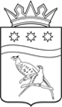 АДМИНИСТРАЦИЯ БЛАГОВЕЩЕНСКОГО МУНИЦИПАЛЬНОГО ОКРУГААМУРСКОЙ ОБЛАСТИП О С Т А Н О В Л Е Н И Е28.02.2023				                                                             № 417г. БлаговещенскВ соответствии со статьей 179 Бюджетного кодекса Российской Федерации, Федеральным законом от 06.10.2003 № 131-ФЗ «Об общих принципах организации местного самоуправления в Российской Федерации», с постановлением администрации Благовещенского муниципального округа от 17.01.2023 № 41 «Об утверждении Порядка принятия решений о разработке муниципальных программ Благовещенского муниципального округа, их формировании и реализации, а также проведения оценки эффективности», создания условий для эффективного инвестирования в коммунальную инфраструктуру Благовещенского муниципального округа, в соответствии с Постановлением Правительства Амурской области от 25.09.2013 № 452 «Об утверждении государственной программы Амурской области «Модернизация жилищно-коммунального комплекса, энергосбережение и повышение энергетической эффективности в Амурской области на 2014 - 2025 годы» (с дополнениями и изменениями), а также в целях комплексной модернизации коммунальной инфраструктуры Благовещенского муниципального округа на 2023-2027 годы, предусмотрев ее софинансирование за счет средств бюджета Амурской области и администрации Благовещенского муниципального округа п о с т а н о в л я е т:1. Утвердить прилагаемую муниципальную программу «Модернизация, реконструкция и капительный ремонт объектов коммунальной инфраструктуры, энергосбережение и повышение энергетической эффективности, развитие системы переработки и утилизации бытовых и промышленных отходов на территории Благовещенского муниципального округа».2. Настоящее постановление вступает в силу с момента подписания и распространяет свое действие на правоотношения, возникшие с 01 января 2023 года. 3. Признать утратившим силу с 01 января 2023 года постановление администрации Благовещенского района от 15.02.2019 № 213 «Об утверждении муниципальной программы «Модернизация, реконструкция и капитальный ремонт объектов коммунальной инфраструктуры, энергосбережение и повышение энергетической эффективности на территории Благовещенского района» (в редакции от 05.06.2019 № 665; от 16.07.2019 № 876; от 10.02.2020 № 139; от 26.03.2021 № 402; от 15.03.2021 № 340; от 15.03.2021 № 340).4. Настоящее постановление подлежит размещению на официальном сайте администрации Благовещенского муниципального округа и в газете «Амурская земля и люди».5. Контроль за исполнением настоящего постановления оставляю за собой. Глава Благовещенского муниципального округа                                                                           Д.В. Салтыков МУНИЦИПАЛЬНАЯ ПРОГРАММА«МОДЕРНИЗАЦИЯ, РЕКОНСТРУКЦИЯ И КАПИТАЛЬНЫЙ РЕМОНТ ОБЪЕКТОВ КОММУНАЛЬНОЙ ИНФРАСТРУКТУРЫ, ЭНЕРГОСБЕРЕЖЕНИЕ И ПОВЫШЕНИЕ ЭНЕРГЕТИЧЕСКОЙ ЭФФЕКТИВНОСТИ, РАЗВИТИЕ СИСТЕМЫ ПЕРЕРАБОТКИ И УТИЛИЗАЦИИ БЫТОВЫХ И ПРОМЫШЛЕННЫХ ОТХОДОВ НА ТЕРРИТОРИИ  БЛАГОВЕЩЕНСКОГО МУНИЦИПАЛЬНОГО ОКРУГА» г. Благовещенск2023 год                              ПаспортМуниципальной программы «Модернизация, реконструкция и капитальный ремонт объектов коммунальной инфраструктуры, энергосбережение и повышение энергетической эффективности, развитие системы переработки и утилизации бытовых и промышленных отходов на территории Благовещенского муниципального округа»Характеристика сферы реализации муниципальной программы.Важными направлениями деятельности органов местного самоуправления Благовещенского муниципального округа в сфере социально-экономического развития округа, позволяющими повысить надежность и качество жизни населения, проживающего на территории округа, являются развитие и модернизация коммунальной инфраструктуры, обеспечение населения качественными жилищно-коммунальными и бытовыми услугами.Техническое состояние коммунальной инфраструктуры характеризуется высоким (более 50 процентов) уровнем износа, низким коэффициентом полезного действия мощностей и большими потерями энергоносителей.       Имеющаяся коммунальная инфраструктура обеспечивает на территории Благовещенского муниципального округа:- централизованное водоснабжение населения и организаций; - централизованное теплоснабжение населения и организаций; - децентрализованное водоотведение для населения и организаций; - автономное теплоснабжение учреждений; - автономное водоснабжение организаций; - водоснабжение населения с ручным разбором (развозом) воды; - водоотведение для населения и организаций с использованием выгребных ям и централизованным вывозом отходов; - вывоз твёрдых бытовых отходов в места размещения отходов.Ввод в эксплуатацию большинства объектов коммунальной инфраструктуры относится к 80-м годам прошлого века.Приоритеты муниципальной политики в сфере реализации муниципальной проблемы, цели, задачи и ожидаемые конечные результаты.  Более чем 35-летняя эксплуатация объектов коммунального хозяйства Благовещенского муниципального округа определила следующие основные проблемы:1.Технологические проблемы. - высокий уровень износа всех видов оборудования и сетей (от 25% до 65%); - низкие коэффициенты полезного использования оборудования;  - большие потери ресурсов (воды, тепла, топлива); - нерациональные схемы коммунальной инфраструктуры.         2.  Экономические недостатки. - затраты на обеспечение потребителя коммунальными услугами, в особенности затраты на теплоснабжение в среднем по Благовещенскому муниципальному округу составляют 3000 руб./Гкал.   Источники тепла (котельные) имеют запас мощности не менее 40%, однако тепловые сети, в большинстве своем, имеют износ более 45-60% и требуют замены. Замена теплоизоляционного слоя трубопроводов на всей территории Благовещенского муниципального округа позволит привести к значительному сокращению потерь на сетях. В Благовещенском муниципальном округе поставщиками тепла являются 13 источников теплоснабжения (котельных), в том числе 12 муниципальных. Одна котельная работает на электроэнергии, остальные - на твердом топливе (угле). Стоимость 1 Гкал тепловой энергии в с. Волково, где расположена электрокотельная, почти в 3 раза выше, чем в среднем по округу. Благодаря тому, что разница между экономически обоснованным и льготным тарифом ресурсоснабжающим организациям компенсируется бюджетом Амурской области, начисление и оплата за коммунальные услуги для населения в данном поселении производится по льготным тарифам.Проблема состояния неблагоустроенного жилищного фонда является источником ряда отрицательных социальных тенденций. В результате несоответствия требованиям, предъявляемым к жилым помещениям, жителям не обеспечивается комфортное проживание, граждане не могут получать полный набор жилищно-коммунальных услуг надлежащего качества, включая централизованное водоснабжение.С целью обеспечения благоприятной санитарно-эпидемиологической обстановки в округе, особое внимание обращается на сохранение доступности услуг муниципальных бань для жителей округа, проживающих в неблагоустроенном и частично благоустроенном жилом фонде.В связи с этим необходимым является принятие мер, направленных на обеспечение доступности для населения платы за жилищно-коммунальные и бытовые услуги и, как следствие, мер, направленных на компенсацию организациям выпадающих доходов.С целью решения проблем энергосбережения и повышения энергоэффективности необходимо продолжить мероприятия по установке систем автоматического регулирования тепловой энергии, замене окон в муниципальных учреждениях, оснащению приборами учета коммунальных ресурсов учреждения округа. Также на территории округа существует проблема наличия большого количества бесхозяйных объектов инженерной инфраструктуры, которые не имеют обслуживающей организации, что осложняет предоставление качественных коммунальных услуг населению.За последние годы значительно улучшилось санитарное состояние и благоустроенность поселений округа, но существует еще ряд факторов, сдерживающих превращение сельских поселений в комфортный, эстетически привлекательный вид.Необходимо постоянное обновление объектов благоустройства, проведение работ по содержанию и ремонту контейнеров и контейнерных площадок.Современное благоустройство поселений округа невозможно без надлежащего содержания и обслуживания сетей наружного освещения.Комплексный подход к решению проблем благоустройства позволит добиться каких-либо значимых результатов в обеспечении комфортных условий и безопасности жителей округа.В начале экономических реформ предполагалось, что в течение достаточно короткого периода будет завершен переход к бездотационному функционированию ЖКХ. Но социально-экономическая ситуация не позволила завершить этот переход, и в настоящее время население оплачивает около 60 % стоимости жилищно-коммунальных услуг (по-экономически обоснованному тарифу), а фактически с учетом льгот и субсидий - около 20 %.                        В свою очередь, из-за недостатка средств бюджетного финансирования ЖКХ на местном уровне, привело к увеличению износа основных фондов. Проблема усугубляется огромным объемом накопленной задолженности за услуги ЖКХ. Задолженность за услуги ЖКХ перед поставщиками является источником цепочки неплатежей, которая охватывает практически все отрасли экономики. 3. Социальные проблемы. Наиболее значимыми с социальной точки зрения являются:- неудовлетворительное качество коммунальных услуг (параметры качества питьевой воды по содержанию железа не соответствуют нормативным показателям); - по состоянию за 2022 год платежная дисциплина населения в сфере ЖКХ по оплате за коммунальные услуги составила 169,9 млн. руб. или 92% от начисленного. Неоплаченные коммунальные услуги приносят ущерб всей системе жилищно-коммунального хозяйства в целом. В 2022 году около 38 % жилищного фонда Благовещенского муниципального округа было обеспечено централизованными услугами водоснабжения, теплоснабжения - 16,5 %, водоотведения - 18%, горячего водоснабжения и 100 % по электроснабжению. Основным потребителем коммунальных услуг является население. Кроме того, по тепло-, и водоснабжению, водоотведению в качестве потребителей выступают бюджетные и коммерческие организации.Недофинансирование коммунальной сферы обусловливает и отсутствие экономического интереса в создании товариществ собственников жилья, что еще в большей степени, снижает перспективы развития конкуренции.Реформирование сферы коммунального хозяйства в Благовещенском муниципальном округе прошло несколько важных этапов, в ходе которых были в целом выполнены задачи реформы системы платы за коммунальные услуги, создания системы адресной социальной поддержки граждан, финансового оздоровления организаций коммунального комплекса, развития в коммунальной сфере конкурентных рыночных отношений и привлечения частного сектора к управлению объектами коммунальной инфраструктуры. Тем не менее, конечные цели реформы – обеспечение нормативных параметров и надежности коммунальных услуг, а также энергоэффективности систем коммунальной инфраструктуры, оптимизация затрат на производство коммунальных ресурсов – на сегодняшний день в полном объеме не достигнуты.Устаревшая система коммунальной инфраструктуры большинства поселений Благовещенского муниципального округа не позволяет обеспечивать выполнение требований к качеству поставляемых коммунальных ресурсов для потребителей. Также в результате физического износа имеют место инциденты и аварии в системах тепло-, и водоснабжения, увеличиваются сроки ликвидации аварий и размер затрат на проведение ремонтных работ. В 2022 году число технологических инцидентов при производстве, транспортировке и распределении коммунальных ресурсов в системах централизованного теплоснабжения (включая горячее водоснабжение) составило 6, в системах централизованного водоснабжения – 4.Коммунальный сектор характеризуется высокой степенью неэффективности в производстве и распределении коммунальных ресурсов.Связанный с постоянным ростом издержек коммунального комплекса рост тарифов на коммунальные ресурсы приводит к росту совокупного платежа граждан за коммунальные услуги, который опережает темп роста доходов населения. Недостаточный объем положительных результатов в улучшении технического состояния основных фондов и повышении эффективности функционирования коммунального сектора связаны с острой нехваткой инвестиций в коммунальный сектор, объясняющейся отставанием формирования регуляторных и финансовых инструментов, обеспечивающих инвестиционную привлекательность сектора.Основными причинами недостаточности инвестиционных ресурсов в отрасли являются низкая рентабельность организаций коммунального комплекса относительно других сфер деятельности, высокие административные издержки инвестирования в систему коммунальной инфраструктуры. Одно из решений проблемы - является развитие системы управления имущественным комплексом коммунальной сферы с использованием концессионных соглашений и иных механизмов государственно-частного партнерства. В настоящее время заключены концессионные соглашения по результатам проведенных конкурсных процедур с. Марково, с. Михайловка, с. Сергеевка, с. Грибское, с. Усть-Ивановка, с. Новотроицкое, с. Новопетровка, с. Чигири, с. Игнатьево Благовещенского муниципального округа в отношении объектов централизованного теплоснабжения и водоснабжения. Таким образом, частичное преодоление дефицита инвестиционных ресурсов в секторе коммунального хозяйства и повышение эффективности инвестиционных проектов будут достигнуты на основе формирования инструментов и практики долгосрочного финансирования проектов модернизации систем коммунальной инфраструктуры, при участии бюджетных инвестиций бюджетов субъекта и муниципального образования, с учётом целевых показателей надежности и качества предоставляемых коммунальных ресурсов.  В целях решения вопросов улучшения качества жизни граждан и повышения уровня развития сферы коммунального хозяйства, представляется наиболее эффективно решать существующие проблемы развития системы коммунальной инфраструктуры в рамках предлагаемой Программы. Программа соответствует установленным приоритетам Стратегии социально-экономического развития Благовещенского муниципального округа Амурской области и направлена на:- снижение среднего уровня физического износа системы коммунальной инфраструктуры;- модернизацию жилищно-коммунального хозяйства и обеспечение доступности оплаты коммунальных услуг для всего населения через развитие механизмов государственно-частного партнерства в сфере предоставления коммунальных услуг.Необходимость решения в короткие сроки задач Программы определяет целесообразность использования программно-целевого метода для решения указанных проблем, поскольку они:- входят в число приоритетов для формирования муниципальных подпрограмм, а их решение позволяет обеспечить возможность улучшения качества жизни населения, предотвратить чрезвычайные ситуации, связанные с функционированием систем жизнеобеспечения, а также создать условия для устойчивого и эффективного развития жилищно-коммунального хозяйства Благовещенского муниципального округа;- носят межотраслевой и межведомственный характер, не могут быть решены без участия областных органов исполнительной власти;- не могут быть решены в пределах одного года и требуют ежегодных бюджетных расходов;- носят комплексный характер, а их решение окажет существенное положительное влияние на социальное благополучие общества, общее экономическое развитие округа.В результате решения этих задач повысятся качество жилищно-коммунального обслуживания населения, эффективность и надежность работы систем теплоснабжения, водоснабжения и водоотведения.Муниципальная программа направлена на создание комфортных и безопасных условий проживания населения вследствие повышения надежности работы объектов жилищно-коммунального хозяйства, рациональное использование материально-технических ресурсов, на создание условий для динамичного развития энергетического комплекса Благовещенского муниципального округа.Основные приоритеты муниципальной политики в сфере жилищно-коммунального хозяйства и энергосбережения Благовещенского муниципального округа сформированы на основе Жилищного кодекса Российской Федерации, Федерального закона от 21 июля 2007 г. № 185-ФЗ "О Фонде содействия реформированию жилищно-коммунального хозяйства", Федерального закона от 7 декабря 2011 г. № 416-ФЗ "О водоснабжении и водоотведении", Федерального закона от 27 июля 2010 г. № 190-ФЗ "О теплоснабжении", Федерального закона от 26 марта 2003 г. № 35-ФЗ "Об электроэнергетике", Федерального закона от 23 ноября 2009 г. № 261-ФЗ "Об энергосбережении и о повышении энергетической эффективности и о внесении изменений в отдельные законодательные акты Российской Федерации" и направлены на обеспечение условий для повышения уровня и качества жизни населения на территории Благовещенского муниципального округа, повышение надежности деятельности коммунальной инфраструктуры.Данные приоритеты стали основой определения цели и задач муниципальной программыОсновная цель программы - создание условий для приведения коммунальной инфраструктуры Благовещенского муниципального округа в соответствие со стандартами качества, обеспечивающими комфортные условий проживания населения на территории округа и обеспечение энергоэффективности в бюджетном и жилищно-коммунальном секторах экономики Благовещенского муниципального округа.Основными задачами программы являются:1. модернизация объектов коммунальной инфраструктуры на территории Благовещенского муниципального округа;2. повышение эффективности управления объектами коммунальной инфраструктуры Благовещенского муниципального округа;3. развитие инженерной инфраструктуры Благовещенского муниципального округа с учетом имеющейся застройки и перспективного развития;4. внедрение современных технологий при эксплуатации объектов ЖКХ Благовещенского муниципального округа;5. повышение качества и надежности предоставления жилищно-коммунальных услуг потребителям Благовещенского муниципального округа;6. проведение мероприятий по обеспечению бесперебойного снабжения коммунальными услугами потребителей Благовещенского муниципального округа;7. реализация политики энергосбережения и повышения энергетической эффективности на территории Благовещенского муниципального округа.Ожидаемые конечные результаты реализации Программы к 2027 году: - снижение удельного веса сетей водоснабжения, требующих замены на 10%;      - снижение удельного веса сетей водоотведения, требующих замены на 5%;       - снижение удельного веса сетей теплоснабжения, требующих замены на 20%;     - снижение удельного веса котельных, требующих реконструкции на 5%;   - получение экономии потребления энергетических ресурсов к 2027 году в муниципальных учреждениях на 8,2% по сравнению с 2022 годом.4.Сроки и этапы реализации подпрограмм.Реализация подпрограмм не предусматривает выделение отдельных этапов, так как программные мероприятия рассчитаны на реализацию в течении всего периода действия программы. Срок реализации подпрограмм 2023-2027 годы.Подпрограмма включает в себя комплекс финансово-инвестиционных и ремонтно-строительных мероприятий, направленных на достижение основных целей и задач подпрограмм. 5. Описание системы подпрограммМуниципальная программа состоит из трёх подпрограмм, которые предусматривают комплекс взаимосвязанных мер, направленных на достижение целей, а также на решение наиболее важных задач муниципальной программы. На основе этого выделены следующие подпрограммы:1. Подпрограмма "Обеспечение доступности коммунальных услуг, повышение качества и надежности жилищно-коммунального обслуживания населения Благовещенского муниципального округа". В рамках реализации подпрограммы входят основные мероприятия, направленные на достижение результатов, целей и задач:- Основные мероприятия «Развитие и модернизация систем водоснабжения;- Основные мероприятия «Развитие и модернизация систем теплоснабжения»;- Основные мероприятия «Развитие и модернизация систем водоотведения»;- Основное мероприятие «Сбор твердых коммунальных отходов» (ремонт контейнеров и контейнерных площадок; содержание площадок для складирования твердых коммунальных отходов; содержание площадок для складирования твердых коммунальных отходов; уборка отходов, не относящихся к ТКО и не входящих в обязательства регионального оператора по сбору и вывозу; выполнение работ по содержанию подъездных путей к местам (площадкам) для сбора ТКО);- Расходы, связанные с организацией единой теплоснабжающей организацией теплоснабжения в ценовых зонах теплоснабжения.Предоставление субсидии в целях возмещения выпадающих (недополученных) доходов, связанных с поставкой тепловой энергии льготной категории потребителей, возникших в связи с заключением соглашений об исполнении схемы теплоснабжения между муниципальным образованием и единой теплоснабжающей организацией Благовещенского муниципального округа (далее - выпадающие доходы)».К категории лиц, имеющих право на получение субсидии, относятся юридические лица - единые теплоснабжающие организации, осуществляющие на территории Благовещенского муниципального округа поставку тепловой энергии льготной категории потребителей (далее - получатель субсидии).        Под льготной ценой на тепловую энергию (мощность) для потребителей понимается цена, применяемая для льготной категории потребителей.Под экономически обоснованной ценой на тепловую энергию (мощность) для потребителей понимается цена, применяемая для категории потребителей, не относящихся к льготной категории потребителей.Субсидия предоставляется в пределах бюджетных ассигнований и лимитов бюджетных обязательств, доведенных в установленном порядке до главного распорядителя бюджетных средств и учтенных на лицевом счете главного распорядителя, открытом в финансовом управлении администрации Благовещенского муниципального округа.2. Подпрограмма «Энергосбережение и повышение энергетической эффективности на территории Благовещенского муниципального округа»В рамках реализации подпрограммы входят основные мероприятия, направленные на достижение результатов, целей и задач:- технические и технологические мероприятия энергосбережения;- устройство автоматики АИТП (автоматизированного индивидуального теплового пункта) в бюджетных учреждениях;- замена старых оконных рам на стеклопакеты; - утепление зданий (теплозащита стен и перекрытий), установка доводчиков входных дверей, приведение в порядок дверных замков и уплотнение щелей, теплоизоляция (восстановление межпанельных герметизирующих швов при помощи эластичных наполнителей);- Организация обучения специалистов в области энергосбережения и энергетической эффективности.3. Подпрограмма «Обеспечение доступности коммунальных услуг, повышение качества и надежности жилищно-коммунального обслуживания населения»В рамках реализации подпрограммы входят основные мероприятия, направленные на достижение результатов, целей и задач:- государственная поддержка организаций (индивидуальных предпринимателей), осуществляющих оказание жилищно-коммунальных услуг населению»;- финансовое обеспечение государственных полномочий по компенсации выпадающих доходов теплоснабжающих организаций, возникших в результате установления льготных тарифов для населения Амурской области».Субсидии юридическим лицам (за исключением субсидий государственным (муниципальным) учреждениям), индивидуальным предпринимателям, а также физическим лицам - производителям товаров, работ, услуг предоставляются на безвозмездной и безвозвратной основе в целях возмещения недополученных доходов и (или) финансового обеспечения (возмещения) затрат, связанных с производством (реализацией) товаров, услуг (за исключением подакцизных товаров, указанных нормативными правовыми актами РФ).  Субсидия определяется в пределах бюджетных ассигнований и лимитов бюджетных обязательств, ежегодно доведенных в установленном порядке до администрации Благовещенского муниципального округа - главного распорядителя бюджетных средств, на соответствующий финансовый год-перечисление взносов на капитальный ремонт общего имущества в многоквартирных домах муниципального образования в некоммерческую организацию «Фонд капитального ремонта многоквартирных домов Амурской области»;- Расходы, направленные на модернизацию коммунальной инфраструктуры.Система основных программных мероприятий и плановых показателей реализации муниципальной программы приведена в приложении № 1 к муниципальной программе.6. Сведения об основных мерах правового регулирования в сфере реализации муниципальной программы.Программа «Модернизация, реконструкция и капитальный ремонт объектов коммунальной инфраструктуры, энергосбережение и повышение энергетической эффективности на территории, развитие системы переработки и утилизации бытовых и промышленных отходов на территории Благовещенского муниципального округа» (далее – Программа) разработана в соответствии с Порядком принятия решений о разработке муниципальных программ Благовещенского муниципального округа, их формирования и реализации, а также проведения оценки эффективности, утвержденный Постановлением администрации Благовещенского муниципального округа от 17.01.2023  № 41. 7. Ресурсное обеспечение муниципальной программы.Общий объем финансирования муниципальной программы за период с 2023 по 2027 годы составляет 159 468 382,87 руб. Финансирование обеспечения муниципальной программы осуществляется за счет средств бюджета Благовещенского муниципального округа в размере 12 629 420,63 руб., за счет областного бюджета в размере 108 699 135,87 руб., за счет иных источников финансирования в размере 38 139 826,37 руб.Структура финансирования представлена в приложении № 1 к муниципальной программе.Финансирование мероприятий и сроки выполнения муниципальной программы могут корректироваться в течение всего срока реализации.8. Планируемые показатели эффективности муниципальной программыПоказатели (индикаторы) реализации Программы соответствуют ее приоритетам, целям и задачам.Перечень показателей Программы носит открытый характер и предусматривает возможность корректировки в случае потери информативности показателя, изменения приоритетов государственной политики, появления новых технологических и социально-экономических обстоятельств, существенно влияющих на развитие соответствующих сфер экономической деятельности.Показатели (индикаторы) реализации Программы в целом предназначены для оценки наиболее существенных результатов реализации подпрограмм.Эффективность реализации муниципальной программы и использование выделенных на нее средств бюджетов всех уровней будет обеспечена за счет:- исключения возможности нецелевого использования бюджетных средств;- прозрачности использования бюджетных средств;- регулирования порядка расчета размера и предоставления субвенций и субсидий.Оценка эффективности реализации Программы будет осуществляться на основе следующих индикаторов:- снижение уровня износа коммунальной инфраструктуры;- снижение энергоемкости производства.Успешное выполнение мероприятий Программы позволит:- обеспечить бесперебойную поставку населению и другим категориям потребителей услуг теплоснабжения и водоснабжения;- снизить уровень износа коммунальной инфраструктуры до 30% в среднем по округу;- снизить к 2027 году показатели тепловых потерь на объектах бюджетных учреждениях округа на 8,2% по отношению к аналогичному показателю 2022 года.9. Риски реализации муниципальной программы.Меры управления рискамиПри использовании программно-целевого метода могут возникнуть следующие риски:- недофинансирование программных мероприятий;- невыполнение исполнителями обязательств в ходе реализации программных мероприятий;- возникновение проблемных ситуаций при взаимодействии муниципального заказчика для реализации мероприятий Программы и исполнителей муниципального заказа;- изменение принципов регулирования межбюджетных отношений в части финансирования мероприятий Программы.Риски, связанные с недостаточным ресурсным обеспечением мероприятий Программы и недостатками в реализации исполнителями мероприятий Программы, могут привести к созданию в рамках Программы незавершенных строительством объектов, невыполнению поставленных ею целей.Изменения в федеральном и региональном законодательстве могут повлечь значительные изменения в структуре и содержании Программы, принципах ее ресурсного обеспечения и механизмах реализации.Изменение принципов регулирования межбюджетных отношений в части финансирования мероприятий Программы может привести к изменению объемов ресурсного обеспечения Программы.Сводный анализ рисков, их вероятности и силы влияния, а также мер по их минимизации при реализации государственной программы приведен в таблице 1.Таблица 1Риски невыполнения программыПринятие мер по управлению рисками осуществляется в процессе мониторинга реализации муниципальной программы и оценки ее эффективности и результативности.Приложение № 1к муниципальной программе,ПОДПРОГРАММА 1ОБЕСПЕЧЕНИЕ ДОСТУПНОСТИ КОММУНАЛЬНЫХ УСЛУГ, ПОВЫШЕНИЕ КАЧЕСТВА И НАДЕЖНОСТИ ЖИЛИЩНО-КОММУНАЛЬНОГО ОБСЛУЖИВАНИЯ НАСЕЛЕНИЯ БЛАГОВЕЩЕНСКОГО МУНИЦИПАЛЬНОГО ОКРУГА(далее – подпрограмма)Паспорт подпрограммы.  2. Характеристика сферы реализации подпрограммыТехническое состояние коммунальной инфраструктуры характеризуется высоким (более 50 процентов) уровнем износа, низким коэффициентом полезного действия мощностей и большими потерями энергоносителей.       Имеющаяся коммунальная инфраструктура обеспечивает на территории Благовещенского муниципального округа:- централизованное водоснабжение населения и организаций; - централизованное теплоснабжение населения и организаций; - децентрализованное водоотведение для населения и организаций; - автономное теплоснабжение учреждений; - автономное водоснабжение организаций; - водоснабжение населения с ручным разбором (развозом) воды; - водоотведение для населения и организаций с использованием выгребных ям и централизованным вывозом отходов; - вывоз твёрдых бытовых отходов в места размещения отходов.Ввод в эксплуатацию большинства объектов коммунальной инфраструктуры относится к 80-м годам прошлого века.   Более чем 35-летняя эксплуатация объектов коммунального хозяйства Благовещенского муниципального округа определила следующие основные проблемы:1.Технологические проблемы. - высокий уровень износа всех видов оборудования и сетей (от 25% до 65%); - низкие коэффициенты полезного использования оборудования;  - большие потери ресурсов (воды, тепла, топлива); - нерациональные схемы коммунальной инфраструктуры.         2.  Экономические недостатки. - затраты на обеспечение потребителя коммунальными услугами, в особенности затраты на теплоснабжение в среднем по Благовещенскому муниципальному округу составляют 3000 руб./Гкал.   Источники тепла (котельные) имеют запас мощности не менее 40%, однако тепловые сети, в большинстве своем, имеют износ более 45-60% и требуют замены. Замена теплоизоляционного слоя трубопроводов на всей территории Благовещенского муниципального округа позволит привести к значительному сокращению потерь на сетях. В Благовещенском муниципальном округе поставщиками тепла являются 13 источников теплоснабжения (котельных), в том числе 12 муниципальных. Одна котельная работает на электроэнергии, остальные - на твердом топливе (угле). Стоимость 1 Гкал тепловой энергии в с. Волково, где расположена электрокотельная, почти в 3 раза выше, чем в среднем по округу. Благодаря тому, что разница между экономически обоснованным и льготным тарифом ресурсоснабжающим организациям компенсируется бюджетом Амурской области, начисление и оплата за коммунальные услуги для населения в данном поселении производится по льготным тарифам.Проблема состояния неблагоустроенного жилищного фонда является источником ряда отрицательных социальных тенденций. В результате несоответствия требованиям, предъявляемым к жилым помещениям, жителям не обеспечивается комфортное проживание, граждане не могут получать полный набор жилищно-коммунальных услуг надлежащего качества, включая централизованное водоснабжение.В 2022 году около 38 % жилищного фонда Благовещенского муниципального округа было обеспечено централизованными услугами водоснабжения, теплоснабжения - 16,5 %, водоотведения - 18%, горячего водоснабжения и 100 % по электроснабжению. Основным потребителем коммунальных услуг является население. Кроме того, по тепло-, и водоснабжению, водоотведению в качестве потребителей выступают бюджетные и коммерческие организации.Устаревшая система коммунальной инфраструктуры большинства поселений Благовещенского муниципального округа не позволяет обеспечивать выполнение требований к качеству поставляемых коммунальных ресурсов для потребителей. Также в результате физического износа имеют место инциденты и аварии в системах тепло-, и водоснабжения, увеличиваются сроки ликвидации аварий и размер затрат на проведение ремонтных работ. В 2022 году число технологических инцидентов при производстве, транспортировке и распределении коммунальных ресурсов в системах централизованного теплоснабжения (включая горячее водоснабжение) составило 6, в системах централизованного водоснабжения-4.Коммунальный сектор характеризуется высокой степенью неэффективности в производстве и распределении коммунальных ресурсов.Связанный с постоянным ростом издержек коммунального комплекса рост тарифов на коммунальные ресурсы приводит к росту совокупного платежа граждан за коммунальные услуги, который опережает темп роста доходов населения. Недостаточный объем положительных результатов в улучшении технического состояния основных фондов и повышении эффективности функционирования коммунального сектора связаны с острой нехваткой инвестиций в коммунальный сектор, объясняющейся отставанием формирования регуляторных и финансовых инструментов, обеспечивающих инвестиционную привлекательность сектора.Основными причинами недостаточности инвестиционных ресурсов в отрасли являются низкая рентабельность организаций коммунального комплекса относительно других сфер деятельности, высокие административные издержки инвестирования в систему коммунальной инфраструктуры. Одно из решений проблемы - является развитие системы управления имущественным комплексом коммунальной сферы с использованием концессионных соглашений и иных механизмов государственно-частного партнерства. В настоящее время заключены концессионные соглашения по результатам проведенных конкурсных процедур с. Марково, с. Михайловка, с. Сергеевка, с. Грибское, с. Усть-Ивановка, с. Новотроицкое, с. Новопетровка, с. Чигири, с. Игнатьево Благовещенского муниципального округа в отношении объектов централизованного теплоснабжения и водоснабжения. Таким образом, частичное преодоление дефицита инвестиционных ресурсов в секторе коммунального хозяйства и повышение эффективности инвестиционных проектов будут достигнуты на основе формирования инструментов и практики долгосрочного финансирования проектов модернизации систем коммунальной инфраструктуры, при участии бюджетных инвестиций бюджетов субъекта и муниципального образования, с учётом целевых показателей надежности и качества предоставляемых коммунальных ресурсов.  В целях решения вопросов улучшения качества жизни граждан и повышения уровня развития сферы коммунального хозяйства, представляется наиболее эффективно решать существующие проблемы развития системы коммунальной инфраструктуры в рамках предлагаемой подпрограммы. Подпрограмма соответствует установленным приоритетам Стратегии социально-экономического развития Благовещенского муниципального округа Амурской области и направлена на:- снижение среднего уровня физического износа системы коммунальной инфраструктуры;- модернизацию жилищно-коммунального хозяйства и обеспечение доступности оплаты коммунальных услуг для всего населения через развитие механизмов государственно-частного партнерства в сфере предоставления коммунальных услуг.Необходимость решения в короткие сроки задач Программы определяет целесообразность использования программно-целевого метода для решения указанных проблем, поскольку они:- входят в число приоритетов для формирования муниципальных подпрограмм, а их решение позволяет обеспечить возможность улучшения качества жизни населения, предотвратить чрезвычайные ситуации, связанные с функционированием систем жизнеобеспечения, а также создать условия для устойчивого и эффективного развития жилищно-коммунального хозяйства Благовещенского муниципального округа;- носят межотраслевой и межведомственный характер, не могут быть решены без участия областных органов исполнительной власти;- не могут быть решены в пределах одного года и требуют ежегодных бюджетных расходов;- носят комплексный характер, а их решение окажет существенное положительное влияние на социальное благополучие общества, общее экономическое развитие округа.В результате решения этих задач повысятся качество жилищно-коммунального обслуживания населения, эффективность и надежность работы систем теплоснабжения, водоснабжения и водоотведения.Основные приоритеты муниципальной политики в сфере жилищно-коммунального хозяйства и энергосбережения Благовещенского муниципального округа сформированы на основе Жилищного кодекса Российской Федерации, Федерального закона от 21 июля 2007 г. № 185-ФЗ "О Фонде содействия реформированию жилищно-коммунального хозяйства", Федерального закона от 7 декабря 2011 г. № 416-ФЗ "О водоснабжении и водоотведении", Федерального закона от 27 июля 2010 г. № 190-ФЗ "О теплоснабжении", Федерального закона от 26 марта 2003 г. № 35-ФЗ "Об электроэнергетике", Федерального закона от 23 ноября 2009 г. № 261-ФЗ "Об энергосбережении и о повышении энергетической эффективности и о внесении изменений в отдельные законодательные акты Российской Федерации" и направлены на обеспечение условий для повышения уровня и качества жизни населения на территории Благовещенского муниципального округа, повышение надежности деятельности коммунальной инфраструктуры.Данные приоритеты стали основой определения цели и задач муниципальной программыОсновная цель программы - создание условий для приведения коммунальной инфраструктуры Благовещенского муниципального округа в соответствие со стандартами качества, обеспечивающими комфортные условий проживания населения на территории округа и обеспечение энергоэффективности в бюджетном и жилищно-коммунальном секторах экономики Благовещенского муниципального округа.Основными задачами программы являются:1. модернизация объектов коммунальной инфраструктуры на территории Благовещенского муниципального округа;2. повышение эффективности управления объектами коммунальной инфраструктуры Благовещенского муниципального округа;3. развитие инженерной инфраструктуры Благовещенского муниципального округа с учетом имеющейся застройки и перспективного развития;4. внедрение современных технологий при эксплуатации объектов ЖКХ Благовещенского муниципального округа;5. повышение качества и надежности предоставления жилищно-коммунальных услуг потребителям Благовещенского муниципального округа;6. проведение мероприятий по обеспечению бесперебойного снабжения коммунальными услугами потребителей Благовещенского муниципального округа;7. реализация политики энергосбережения и повышения энергетической эффективности на территории Благовещенского муниципального округа.Ресурсное обеспечение подпрограммыОбщий объем финансирования муниципальной программы за период с 2023 по 2027 годы составляет 61 160 947,21 руб. Финансирование обеспечения муниципальной программы осуществляется за счет средств бюджета Благовещенского муниципального округа в размере 8 373 716,87 руб., за счет областного бюджета в размере 14 647 102,92 руб., за счет иных источников финансирования в размере 38 139 826,37 руб.Структура финансирования представлена в приложении № 1 к подпрограмме.Финансирование мероприятий и сроки выполнения муниципальной программы могут корректироваться в течение всего срока реализации.Ожидаемые конечные результаты реализации подпрограммы к 2027 году - снижение удельного веса сетей водоснабжения, требующих замены на 10%;      - снижение удельного веса сетей водоотведения, требующих замены на 5%;       - снижение удельного веса сетей теплоснабжения, требующих замены на 20%;     - снижение удельного веса котельных, требующих реконструкции на 5%;   - получение экономии потребления энергетических ресурсов к 2027 году в муниципальных учреждениях на 8,2% по сравнению с 2022 годом.	«СБОР ТВЕРДЫХ БЫТОВЫХ ОТХОДОВ»(далее –основное мероприятие)Для организации накопления отходов в соответствии с требованиями действующего законодательства необходимо ежегодно обеспечивать выполнение мероприятий по содержанию и ремонту мест (площадок) для накопления твердых коммунальных отходов.Согласно ст. 8 Федерального закона от 24.06.1998 № 89‒ФЗ «Об отходах производства и потребления» к полномочиям органов местного самоуправления в области обращения с твердыми коммунальными отходами относится создание и содержание мест (площадок) накопления твердых коммунальных отходов, за исключением установленных законодательством Российской Федерации случаев, когда такая обязанность лежит на других лицах.Подпрограмма определяет основные направления деятельности в области охраны окружающей среды.Цели мероприятия:1. Предотвращение вредного воздействия отходов на здоровье человека и окружающую среду, а также загрязнения территории сельских поселений Благовещенского муниципального округа;2. Обеспечение эффективного обращения с отходами производства и потребления.Задачи мероприятия:1. Содержание мест (площадок) накопления твердых коммунальных отходов на территории сельских поселений Благовещенского муниципального округа;2. Ремонт контейнеров и контейнерных площадок для сбора твердых коммунальных отходов на территории сельских поселений Благовещенского муниципального округа.В результате реализации мероприятия предусматриваются следующие конечные результаты:1. Обеспечение целостности и сохранности контейнеров и контейнерных площадок для сбора твердых коммунальных отходов, в целях своевременного вывоза твердых коммунальных отходов, а также с целью предотвращения загрязнения территории сельских населенных пунктов Благовещенского муниципального округа;2. Улучшение состояния окружающей среды, санитарного и эстетического состояния сельских населенных пунктов Благовещенского муниципального округа;3. Повышение уровня экологической культуры у населения;4. Создание и развитие инфраструктуры экологически безопасной для накопления (в том числе раздельного накопления), обработки, утилизации, обезвреживания и захоронения твердых коммунальных отходов на территории сельских поселений Благовещенского муниципального округа;5. Снижение негативного влияния отходов на состояние окружающей среды.Основное мероприятие «Сбор твердых коммунальных отходов» муниципальной программы «Модернизация, реконструкция и капительный ремонт объектов коммунальной инфраструктуры, энергосбережение и повышение энергетической эффективности, развитие системы переработки и утилизации бытовых и промышленных отходов на территории Благовещенского муниципального округа» включает в себя следующие мероприятия:1. Основное мероприятие «Сбор твердых коммунальных отходов»:1.1 Ремонт контейнеров и контейнерных площадок;1.2 Содержание площадок для складирования твердых коммунальных отходовРаботы по выполнению мероприятий планируется осуществлять в виде финансирования муниципальных казенных учреждений Благовещенского муниципального округа, а также путем привлечения Подрядчиков (исполнителей) на выполнение работ в соответствии с Федеральным законом от 5 апреля 2013 г. № 44-ФЗ «О контрактной системе в сфере закупок товаров, работ, услуг для обеспечения государственных и муниципальных нужд».Основными источниками финансирования подпрограммы являются средства бюджета муниципального округа, без привлечения средств из областного бюджета и иных средств:Объем финансирования мероприятий из бюджета муниципального округа составляет 6 000 000,00 рублей:из них:2023 ‒ 3 000 000,00;2024 ‒ 0,00;2025 ‒ 3 000 000,00;2026 ‒ 0,00;2027 ‒ 0,00из них предусмотренно:на выполнение мероприятий по ремонту контейнеров и контейнерных площадок ‒ 2 000 000,00;на выполнение мероприятий по содержанию площадок для складирования твердых коммунальных отходов ‒ 4 000 000,00.Обьемы ассигнований бюджета муниципального округа подпрограммы на 2023 ‒ 2027 годы представлены в приложении № 2 к подпрограмме.Примечание: объем финансирования подлежит ежегодному уточнению, исходя из возможностей соответствующего бюджета на очередной финансовый год и плановый период.    Предусмотренный действующим законодательством Российской Федерации механизм привлечения финансовых средств на создание и развитие инфраструктуры по удалению ТКО неэффективен. Созданная система управления деятельностью по обращению с ТКО посредством вывоза единым оператором исключает нарушение экологических и санитарно-эпидемиологических требований, связанных с негативным воздействием на окружающую среду и среду обитания, требует финансовых затрат, возложенных, в рамках полномочий, на бюджет Благовещенского муниципального округа.Передача в 2004 году полномочий по организации обращения с ТКО от субъектов Российской Федерации органам местного самоуправления еще более усугубила ситуацию. При выполнении своих обязанностей по организации обращения с ТКО муниципальные образования:а) испытывают недостаток финансовых средств для реализации возложенных полномочий по регулированию деятельности по обращению с отходами;б) располагают ограниченными возможностями по учету геологических и физико-географических условий и по привлечению инвестиций для создания и развития инфраструктуры по удалению ТКО;в) не могут принимать решения межмуниципального характера при выборе способа удаления образующихся ТКО.        Плановое достижение значений целевых показателей и показателей задач, установленных в основных направлениях деятельности Правительства Российской Федерации, концепциях долгосрочного социально-экономического развития Амурской области, предусмотренными федеральными и региональными программами в области охраны окружающей среды и обеспечения экологической безопасности населения позволит определить и оценить не ранее 2030 года.Приложение № 3                                                                                                                                                                                                                           к подпрограммеОбьемы ассигнований бюджета муниципального округа подпрограммы на 2023 ‒ 2027 годы	Приложение № 4к подпрограммеКоэффициенты значимости плановых показателей по годам реализацииПОДПРОГРАММА 2ЭНЕРГОСБЕРЕЖЕНИЕ И ПОВЫШЕНИЕ ЭНЕРГЕТИЧЕСКОЙ ЭФФЕКТИВНОСТИ НА ТЕРРИТОРИИ БЛАГОВЕЩЕНСКОГО МУНИЦИПАЛЬНОГО ОКРУГА(далее – подпрограмма)Паспорт подпрограммы.Характеристика сферы реализации подпрограммы.          Подпрограмма содержит взаимоувязанный по срокам, исполнителям и финансовым ресурсам перечень мероприятий по энергосбережению и повышению энергетической эффективности, направленный на обеспечение рационального использования энергетических ресурсов в учреждениях Благовещенского муниципального округа.         Средний фактический и физический износ объектов, зданий, строений учреждений муниципального образования составляет соответственно 48-53%.         В рамках реализации подпрограммы входят основные мероприятия, направленные на достижение результатов, целей и задач:технические и технологические мероприятия энергосбережения;устройство автоматики АИТП (автоматизированного индивидуального теплового пункта) в бюджетных учреждениях;замена старых оконных рам на стеклопакеты; утепление зданий (теплозащита стен и перекрытий), установка доводчиков входных дверей, приведение в порядок дверных замков и уплотнение щелей, теплоизоляция (восстановление межпанельных герметизирующих швов при помощи эластичных наполнителей);организация обучения специалистов в области энергосбережения и энергетической эффективности.      Повышение эффективности использования топливно-энергетических ресурсов за счёт реализации энергосберегающих мероприятий и снижение энергоёмкости, а именно: - повышение эффективности системы теплоснабжения; - предотвращение прогрессирующего физического и морального износа основных фондов сфере образования;- внедрение энергосбережения и повышения энергетической эффективности в сфере ресурсоснабжения всех видов услуг;- обеспечение эффективного стратегического развития и технического управления системами ресурсоснабжения, стимулирование развития эффективных источников ресурсоснабжения (ТЭ, ХВС и водоотведения) и сетей, соответствующего ресурса;- проработка предложений о возможности расширения перечня энергетически эффективного оборудования отдельных объектов сферы образования.     - снижение финансовой нагрузки на муниципальные учреждения за счёт сокращения платежей за потребление воды, тепла и электроэнергии.       Для достижения поставленных целей в ходе реализации подпрограммы необходимо решить следующие основные задачи: - реализация организационных мероприятий по энергосбережению и повышению энергетической эффективности; - оснащение приборами учета используемых энергетических ресурсов; - повышение эффективности системы теплоснабжения через замену оконных блоков на энергосберегающие стеклопакеты; - повышение эффективности системы электроснабжения через замену ламп накаливания на энергосберегающие; - повышение эффективности системы водоснабжения и водоотведения через замену сантехнического оборудования и материалов высокого класса энергетической эффективности;- иные задачи.С целью решения проблем энергосбережения и повышения энергоэффективности необходимо продолжить мероприятия по замене оконных блоков в муниципальных учреждениях, оснащению приборами учета коммунальных ресурсов учреждений округа, а также в короткие сроки решить задачи подпрограммы, определяющие целесообразность использования программно-целевого метода для решения указанных проблем, поскольку они:- входят в число приоритетов для формирования муниципальных подпрограмм, а их решение позволяет обеспечить возможность улучшения качества жизни населения, предотвратить чрезвычайные ситуации, связанные с функционированием систем жизнеобеспечения, а также создать условия для устойчивого и эффективного развития жилищно-коммунального хозяйства Благовещенского муниципального округа;- носят межотраслевой и межведомственный характер, не могут быть решены без участия областных органов исполнительной власти;- не могут быть решены в пределах одного поселения и требуют ежегодных бюджетных расходов;- носят комплексный характер, а их решение окажет существенное положительное влияние на социальное благополучие общества, общее экономическое развитие округа.3. Приоритеты муниципальной политики в сфере реализацииподпрограммы, цели, задачи и ожидаемыеконечные результаты           Подпрограмма разработана в соответствии с Федеральным законом от 23 ноября 2009 г. № 261-ФЗ «Об энергосбережении и повышении энергетической эффективности и о внесении изменений в отдельные законодательные акты Российской Федерации» (далее – Закон № 261-ФЗ), Порядком разработки и реализации программ в области энергосбережения и повышения энергетической эффективности организаций с участием государства (муниципального образования)1, утвержденным приказом Министерства энергетики Российской Федерации от 30 июня 2014 г. № 398 «Об утверждении требований к форме программ в области энергосбережения и повышения энергетической эффективности организаций с участием государства и муниципального образования, организаций, осуществляющих регулируемые виды деятельности, и отчетности о ходе их реализации», иными актами федерального законодательства.          Подпрограмма содержит взаимоувязанный по срокам, исполнителям и финансовым ресурсам перечень мероприятий по энергосбережению и повышению энергетической эффективности, направленный на обеспечение рационального использования энергетических ресурсов в учреждениях Благовещенского муниципального округа.         Подпрограмма направлена на создание комфортных и безопасных условий образовательного процесса вследствие повышения надежности работы объектов жилищно-коммунального хозяйства, рациональное использование материально-технических ресурсов, на создание условий для динамичного развития энергетического комплекса Благовещенского муниципального округа.           Реализация подпрограммы позволит осуществлять политику энергосбережения и повышения энергетической эффективности на территории Благовещенского муниципального округа, а также повысить энергетическую эффективность использования топливно-энергетических ресурсов за счет реализации энергосберегающих мероприятий. На решение задач и достижение целей программы ориентированы следующие основные мероприятия:- модернизация, реконструкция и капитальный ремонт объектов коммунальной инфраструктуры Благовещенского муниципального округа;- технические и технологические мероприятия энергосбережения;- организационные мероприятия энергосбережения;Система основных программных мероприятий и плановых показателей реализации муниципальной программы приведена в приложении № 1 к муниципальной программе.Ожидаемые конечные результаты реализации Программы к 2027 году: - получение экономии потребления энергетических ресурсов к 2027 году в муниципальных учреждениях на 8,2% по сравнению с 2022 годом.4. Ресурсное обеспечение муниципальной подпрограммы.Объем финансирования подпрограммы за период с 2023 по 2027 годы составляет 2 129 518,35 руб. Финансовое обеспечение муниципальной программы осуществляется за счет средств бюджета Благовещенского муниципального округа в размере 85 180,73 руб., за счет областного бюджета в размере 2 044 337,62 руб., за счет иных источников финансирования в размере 0 руб.        Структура финансирования представлена в приложении № 1 к подпрограмме № 2 и финансирование мероприятий, сроки выполнения муниципальной подпропрограммы могут корректироваться в течение всего срока реализации.          Перечень показателей подпрограммы носит открытый характер и предусматривает возможность корректировки в случае потери информативности показателя, изменения: снижение к 2027 году показателей тепловых потерь на объектах бюджетных учреждениях округа на 8,2% по отношению к аналогичному показателю 2022 года.Приложение № 1 к подпрограмме № 2ПОДПРОГРАММА 3«ОБЕСПЕЧЕНИЕ ДОСТУПНОСТИ КОММУНАЛЬНЫХ УСЛУГ, ПОВЫШЕНИЕ КАЧЕСТВА И НАДЕЖНОСТИ ЖИЛИЩНО-КОММУНАЛЬНОГО ОБСЛУЖИВАНИЯ НАСЕЛЕНИЯ» (далее – подпрограмма)Паспорт подпрограммы 2. Характеристика сферы реализации подпрограммыОдной из причин, усугубляющих финансовое состояние предприятий жилищно-коммунального хозяйства области, является наличие дебиторской задолженности, признанной в установленном порядке невозможной к взысканию. Главная причина, приводящая к образованию такой задолженности, - это неплатежи населения. Низкий уровень собираемости платежей и взыскания задолженности населения обусловлен тем, что в структуре должников доминируют малодоходные группы, взыскать долг с которых не удается даже в случае положительного решения суда в силу отсутствия у них ликвидного имущества. Указанная задолженность населения представляет собой денежные средства, недополученные предприятиями жилищно-коммунального хозяйства области за оказанные услуги, то есть фактические их убытки. Это неблагоприятным образом сказывается на финансовом положении предприятий и, как следствие, на качестве оказываемых ими услуг. Ситуация усугубляется общеэкономическими проблемами, в частности, по причине роста энергоемкости в жилищно-коммунальном хозяйстве возрастают издержки населения и производственного сектора на потребляемые топливно-энергетические ресурсы, что негативно сказывается на уровне жизни жителей области. Учитывая вышеуказанное, необходимым является принятие мер, направленных на модернизацию коммунальной инфраструктуры, улучшение финансового состояния предприятий жилищно-коммунального хозяйства области.3. Приоритеты муниципальной политики в сфере реализации подпрограммы, цели, задачи и ожидаемые конечные результатыПриоритеты государственной политики в сфере реализации государственной программы определяются Указом Президента Российской Федерации от 7 мая 2012 г. № 600 "О мерах по обеспечению граждан Российской Федерации доступным и комфортным жильем и повышению качества жилищно-коммунальных услуг", а также долгосрочными стратегическими целями и приоритетными задачами социально-экономического развития Дальнего Востока, Забайкалья и Амурской области, такими как: - привлечение инвестиций в жилищно-коммунальное хозяйство, его модернизация; - снижение потребления всех видов ресурсов за счет применения, передовых ресурсо- и энергосберегающих технологий; сбалансированная тарифная политика; - повышение уровня благоустроенности жилья и благоустройства населенных пунктов, качества жилищно-коммунальных услуг. Исходя из этого определены цели государственной программы: - повышение качества и надежности предоставления жилищно-коммунальных услуг, повышение качества жилищного обеспечения граждан; - обеспечение энергоэффективности в бюджетном и жилищно-коммунальном секторах экономики.Цели подпрограммы:- финансовое обеспечение государственных полномочий по компенсации выпадающих доходов теплоснабжающих организаций, возникающих в результате установления льготных тарифов для населения Благовещенского муниципального округа Амурской области; - по расходам на топливо и электрическую энергию, превышающим учтенные уполномоченным исполнительным органом государственной власти области, осуществляющим функции в сфере государственного регулирования цен и тарифов на продукцию (товары, услуги), при установлении экономически обоснованных тарифов на тепловую энергию; *Организационные мероприятия будут осуществляться на областном уровне министерством жилищно-коммунального хозяйства области.- имущественный взнос Амурской области в некоммерческую организацию "Фонд капитального ремонта многоквартирных домов Амурской области"; Задачи подпрограммы:       Обеспечить доступность для населения области платы за коммунальные услуги по теплоснабжению в период поэтапного доведения тарифов до экономически обоснованных.4. Описание системы основных мероприятий подпрограммыУчитывая проведенный SWOT-анализ жилищно-коммунального хозяйства Благовещенского муниципального округа существуют сильные и слабые стороны:5. Ресурсное обеспечение подпрограммыОсновными источниками финансирования подпрограммы являются средства бюджета муниципального округа, без привлечения средств из областного бюджета и иных средств:Общий объем финансирования подпрограммы составляет 96 178 217,33 руб., в том числе по годам:2023 год – 29 295 208,84 руб.;2024 год – 32 699 787,46 руб.;2025 год – 34 183 221,03 руб.;2026 год - 0 руб.;2027 год - 0 руб.Из бюджета муниципального округа бюджетные ассигнования составят 4 170 522,00руб. в том числе по годам:2023 год – 1 390 174,00 руб.;2024 год – 1 390 174,00 руб.;2025 год – 1 390 174,00 руб.;2026 год - 0 руб.;2027 год - 0 руб.Планируемый объем финансирования за счет областного бюджета – 92 007 695,33 руб., в том числе по годам:2023 год – 27 905 034,84руб.;2024 год – 31 309 613,46 руб.;2025 год – 32 793 047,03руб.;2026 год - 0 руб.;2027 год - 0 руб.Планируемый объем финансирования из иных источников финансирования – 0,0 руб., в том числе по годам:2023 год – 0 руб.;2024 год – 0 руб.;2025 год – 0 руб.;2026 год - 0 руб.;2027 год - 0 руб.из них предусмотренно:1. На выполнение основного мероприятия «Государственная поддержка организаций (индивидуальных предпринимателей), осуществляющих оказание жилищно-коммунальных услуг населению» финансовое обеспечение государственных полномочий по компенсации выпадающих расходов теплоснабжающих организаций, объем финансирования за счет областного бюджета – 92 007 695,33 руб., в том числе по годам:2023 год – 27 905 034,84 руб.;2024 год – 31 309 613,46 руб.;2025 год – 32 793 047,03 руб.           2. На выполнение основного мероприятия «Проведение мероприятий по обеспечению доступности коммунальных услуг, повышенного качества и надежности жилищно-коммунального обслуживания населения» из бюджета муниципального округа бюджетные ассигнования составят 4 170 522,00руб. в том числе по годам:2023 год – 1 390 174,00 руб.;2024 год – 1 390 174,00 руб.;2025 год – 1 390 174,00 руб.;2026 год - 0 руб.;2027 год - 0 руб.Обьемы ассигнований бюджета муниципального округа подпрограммы на 2023 ‒ 2027 годы представлены в приложении № 1 к подпрограмме.Примечание: объем финансирования подлежит ежегодному уточнению, исходя из возможностей соответствующего бюджета на очередной финансовый год и плановый период.6. Планируемые показатели эффективности реализации подпрограммы и непосредственные результаты основных мероприятий подпрограммы    Ограничение роста платы граждан за коммунальные услуги - 105,1%;        Плановое достижение значений целевых показателей и показателей задач, установленных в основных направлениях деятельности Правительства Российской Федерации, концепциях долгосрочного социально-экономического развития Амурской области, предусмотренными федеральными и региональными программами в области охраны окружающей среды и обеспечения экологической безопасности населения позволит определить и оценить не ранее 2030 года.        Обеспечить доступность для населения области платы за коммунальные услуги по теплоснабжению в период поэтапного доведения тарифов до экономически обоснованных.Приложение № 1к подпрограмме № 3Обьемы ассигнований бюджета муниципального округа подпрограммы на 2023 ‒ 2027 годыОб утверждении муниципальнойпрограммы «Модернизация, реконструкция и капитальный ремонт объектов коммунальной инфраструктуры, энергосбережение и повышение энергетической эффективности, развитие системы переработки и утилизации бытовых и промышленных отходов на территории  Благовещенского муниципального округа»                             УтвержденаПостановлением администрации Благовещенского муниципального округаот «28» февраля  № 417Наименование муниципальной программы«Модернизация, реконструкция и капитальный ремонт объектов коммунальной инфраструктуры, энергосбережение и повышение энергетической эффективности на территории, развитие системы переработки и утилизации бытовых и промышленных отходов на территории Благовещенского муниципального округа» (далее – Программа)Ответственный исполнитель программыУправление жизнеобеспечения администрации Благовещенского муниципального округаСоисполнители программы-Жилищный отдел;- Отдел по благоустройству.Участники программы (подпрограммы)- Управление архитектуры и градостроительства;- Управление образования администрации Благовещенского муниципального округа;- МБУ «Информационный центр Благовещенского муниципального округа» (далее МБУ «ИЦБМО»);- Отдел по гражданской защите и пожарной безопасности;- Управление имущественных и земельных отношений;- Муниципальное автономное учреждение культуры «Центр культуры и спорта муниципального округа» (далее МАУК «Центр культуры и спорта муниципального округа»);- Муниципальные казённые учреждения администрации Благовещенского муниципального округа (далее МКУ администрации Благовещенского муниципального округа).Цель (цели) программыВ целях создания экономических стимулов для эффективного функционирования и развития источников теплоснабжения (котельных), централизованных систем теплоснабжения, водоснабжения, водоотведения будут осуществлены меры, направленные на:- формирование новых жилищных возможностей для граждан, позволяющих определить основные стратегические приоритеты жилищной политики, создание условий для комплексного обновления населенных пунктов и повышения качества жизни граждан;- повышение уровня удовлетворенности потребителей коммунальных услуг качеством и стоимостью, в том числе через совершенствование ценообразования и усиление ответственности ресурсоснабжающих организаций за обеспечение надежного и качественного предоставления услуг потребителям со встречным повышением ответственности потребителей коммунальных услуг за выполнение договорных обязательств;- предотвращение прогрессирующего физического и морального износа основных производственных фондов в коммунальной сфере;- внедрение энергосбережения и повышения энергетической эффективности в сфере ресурсоснабжения всех видов услуг;- обеспечение эффективного стратегического развития и технического управления системами ресурсоснабжения, стимулирование развития эффективных источников ресурсоснабжения (ТЭ, ХВС и водоотведения) и сетей, соответствующего ресурса;- повышение управляемости системами ресурсоснабжения всех видов;- проработка предложений о возможности расширения перечня энергетически эффективного оборудования за счёт включения в данный перечень отдельных объектов сферы жилищно-коммунального хозяйства, создание которого является основанием для предоставления налогового кредита;- проработка предложений о переходе в сфере жилищно-коммунального хозяйства к принципу учета привлекаемых заемных средств, исходя из ключевой ставки Банка России;- обеспечение доступности платы за жилищно-коммунальные и бытовые услуги населению Благовещенского муниципального округа;- исполнение обязательств по уплате взносов на капитальный ремонт общего имущества в многоквартирных домах, жилые и нежилые помещения, которые находятся в муниципальной собственности.Задачи программы     В целях модернизации и повышения энергетической эффективности объектов ЖКХ будут решены задачи по организации и технологическому контролю за процессом предоставления коммунальных услуг всех видов, а также обеспечение привлечения частных инвестиций. Решение основных задач, которые позволят обеспечить развитие всех отраслей экономики, отдельных территорий и т.д., прежде всего:- обеспечение благоприятных условий для привлечения частных инвестиций в сферу ЖКХ;- создание безопасных и благоприятных условий проживания граждан, повышение качества жилищного обеспечения населения;- обеспечение эффективной деятельности администрации муниципального округа в сфере жилищно-коммунального хозяйства;- переход на использование наиболее эффективных технологий, применяемых при модернизации (строительстве, реконструкции) объектов коммунальной инфраструктуры;- переход на долгосрочное тарифное регулирование в сферах теплоснабжения, водоснабжения и водоотведения, в том числе в условиях действия требования об обязательном учете при формировании тарифа гарантирующей организации, оказывающей услуги в сфере водоснабжения и водоотведения, расчётной предпринимательской прибыли в размере 5% (за исключением унитарных предприятий, для которых данный размер может быть установлен на более низком уровне);- обеспечение работы механизма долгосрочного регулирования совокупного платежа гражданина за коммунальные услуги, исключающего необоснованный рост платы граждан за коммунальные услуги и обеспечивающего предсказуемость для регулируемых организаций и частного инвестора федеральных ограничений при установлении тарифов;- совершенствование механизма выявления и оформления прав на бесхозяйные объекты ЖКХ, в том числе стимулирование к этой деятельности органов местного самоуправления, на территории которых выявляются такие объекты.Перечень подпрограмм, включенных в состав программы «Обеспечение доступности коммунальных услуг, повышение качества и надежности жилищно-коммунального обслуживания населения Благовещенского муниципального округа»;«Энергосбережение и повышение энергетической эффективности на территории Благовещенского муниципального округа»;«Обеспечение доступности коммунальных услуг, повышение качества и надежности жилищно-коммунального обслуживания населения».Этапы (при наличии) и сроки реализации программы в целом и разрезе подпрограмм2023-2027 годы, этапы реализации не выделяютсяОбъемы ассигнований бюджета из бюджета муниципального округа (с расшифровкой по годам её реализации), прогнозные объемы средств, привлекаемых из других источников финансирования программыОбщий объем финансирования муниципальной программы составляет 159 468 382,87руб., в том числе по годам:2023 год – 78 556 968,92 руб.;2024 год – 38 025 410,09 руб.;2025 год – 42 886 003,86 руб.;2026 год - 0 руб.;2027 год - 0 руб.Из бюджета муниципального округа бюджетные ассигнования составят 12 629 420,63 руб. в том числе по годам:2023 год - 6 407 934,63руб.;2024 год - 1 603 199,00 руб.;2025 год - 4 618 287,00 руб.;2026 год - 0 руб.;2027 год - 0 руб.Планируемый объем финансирования за счет областного бюджета – 108 699 135,87 руб., в том числе по годам:2023 год – 34 009 207,92 руб.;2024 год – 36 422 211,09 руб.;2025 год - 38 267 716,86 руб.;2026 год - 0 руб.;2027 год - 0 руб.Планируемый объем финансирования из иных источников финансирования – 38 139 826,37руб., в том числе по годам:2023 год – 38 139 826,37 руб.;2024 год - 0,00 руб.;2025 год - 0,00 руб.;2026 год – 0,00 руб.;2027 год – 0,00 руб.Объемы софинансирования расходного обязательства муниципального образования составляют 6 % от объема средств областного бюджета. Объемы финансирования корректируются с учетом доведенных лимитов бюджетных обязательств из областного бюджета путем внесения изменений в бюджет муниципального образования.Ожидаемые конечные результаты реализации программыРеализация программных мероприятий позволит к 2027 году: - снизить удельный вес сетей водоснабжения, требующих замены на 10%;     - снизить удельный вес сетей водоотведения, требующих замены на 5%;      - снизить удельный вес сетей теплоснабжения, требующих замены на 20%;    - снизить удельный вес котельных, требующих реконструкции на 5 %;  - снижение показателя потерь коммунальных энергоресурсов при их выработке, транспортировке и распределении тепловой энергии в сетях до уровня 22%;-получить экономию потребления энергетических ресурсов в муниципальных учреждениях на 12% по сравнению с 2022 годом.- обеспечение доступности платы за жилищно-коммунальные и бытовые услуги населению Благовещенского муниципального округа составит 100%;- увеличение доли услуг, предоставляемых населению в отделениях бань по льготному тарифу, в общем объеме банных услуг;- проведение работ по содержанию и ремонту контейнеров  и контейнерных площадок;- обеспечение уплаты взносов на капитальный ремонт общего имущества в многоквартирных домах в НО Фонд капитального ремонта в рамках обязательств по социальному жилищному фонду и договоров социального найма.Наименование рисковВероятностьСилавлиянияМеры управления рисками1234Риски, связанные с недофинансированием программыРиски, связанные с недофинансированием программыРиски, связанные с недофинансированием программыРиски, связанные с недофинансированием программыСнижение объемов финансирования из областного бюджета             Высокая    ВысокаяМониторинг эффективности   бюджетных вложений,        определение приоритетов    для первоочередного        финансирования             Недофинансирование со стороныместных бюджетовВысокаяСредняяСоздание стимулов          для участия муниципальных  образований в реализации   подпрограммы, мониторинг   эффективности бюджетных    вложений                   Риски, связанные с изменением внешней средыРиски, связанные с изменением внешней средыРиски, связанные с изменением внешней средыРиски, связанные с изменением внешней средыИзменения федерального и          областного законодательства в сфере жилищно-коммунального     хозяйства                         Средняя    ВысокаяРазработка предложений     по регулированию форм и    видов государственной      поддержки во взаимодействии с организациями жилищно-коммунального хозяйства    Снижение актуальности мероприятий программы                         Средняя    ВысокаяЕжегодный анализ           эффективности мероприятий  подпрограммы,              перераспределение средств  между мероприятиями        подпрограммы               Риски, связанные с человеческим факторомРиски, связанные с человеческим факторомРиски, связанные с человеческим факторомРиски, связанные с человеческим факторомНедоверие со стороны организаций жилищно-коммунального хозяйства   в части доступности мероприятий   подпрограммы                      Средняя    СредняяПовышение открытости       за счет информирования     организаций жилищно-      коммунального хозяйства    об осуществляемых          мероприятиях на регулярной основе; популяризация      успешных проектов,         реализованных с помощью мер областной поддержки  Не востребованность мероприятий    подпрограммы в связи              с недостаточной информированностьюСредняя    СредняяОсуществление регулярного  информирования организаций жилищно-коммунального      хозяйства о мероприятиях   с использованием           разнообразных каналов      коммуникаций (СМИ,         муниципальные образования, встречи, семинары, обучения и др.)   Недостаточная активность          организаций жилищно-коммунального хозяйства                         Средняя    СредняяКорректировка мероприятий  подпрограммы с привлечением организаций жилищно-      коммунального хозяйства    Риски, связанные с недостоверностью информации (статистической, налоговой и т.д) Риски, связанные с недостоверностью информации (статистической, налоговой и т.д) Риски, связанные с недостоверностью информации (статистической, налоговой и т.д) Риски, связанные с недостоверностью информации (статистической, налоговой и т.д) Неправильная оценка перспектив    развития сферы и эффективности    реализации мероприятий            подпрограммы из-за получения      недостоверной информации          Средняя    ВысокаяСотрудничество с налоговыми органами и органами        статистики о взаимодействиии информационном обмене    по показателям развития    сферы жилищно-коммунального хозяйства, проведение      мониторинга и анализа сферыжилищно-коммунального      хозяйства, возможность     корректировки программных  мероприятий и целевых      показателей.Риски, связанные с негативными природными явлениямиРиски, связанные с негативными природными явлениямиРиски, связанные с негативными природными явлениямиРиски, связанные с негативными природными явлениямиФорс-мажорные обстоятельства -    стихийные бедствия (лесные пожары, наводнения, засухи, землетрясения)Низкая     СредняяВыработка скоординированных действий региональных      органов местного самоуправления и государственной    власти Амурской области,   по преодолению препятствий Система основных мероприятий и плановых показателей реализации муниципальной программы                                                              "Модернизация, реконструкция и капитальный ремонт объектов коммунальной инфраструктуры, энергосбережение и повышение энергетической эффективности, развитие системы переработки и утилизации бытовых и промышленных отходов на территории Благовещенского муниципального округа"Система основных мероприятий и плановых показателей реализации муниципальной программы                                                              "Модернизация, реконструкция и капитальный ремонт объектов коммунальной инфраструктуры, энергосбережение и повышение энергетической эффективности, развитие системы переработки и утилизации бытовых и промышленных отходов на территории Благовещенского муниципального округа"Система основных мероприятий и плановых показателей реализации муниципальной программы                                                              "Модернизация, реконструкция и капитальный ремонт объектов коммунальной инфраструктуры, энергосбережение и повышение энергетической эффективности, развитие системы переработки и утилизации бытовых и промышленных отходов на территории Благовещенского муниципального округа"Система основных мероприятий и плановых показателей реализации муниципальной программы                                                              "Модернизация, реконструкция и капитальный ремонт объектов коммунальной инфраструктуры, энергосбережение и повышение энергетической эффективности, развитие системы переработки и утилизации бытовых и промышленных отходов на территории Благовещенского муниципального округа"Система основных мероприятий и плановых показателей реализации муниципальной программы                                                              "Модернизация, реконструкция и капитальный ремонт объектов коммунальной инфраструктуры, энергосбережение и повышение энергетической эффективности, развитие системы переработки и утилизации бытовых и промышленных отходов на территории Благовещенского муниципального округа"Система основных мероприятий и плановых показателей реализации муниципальной программы                                                              "Модернизация, реконструкция и капитальный ремонт объектов коммунальной инфраструктуры, энергосбережение и повышение энергетической эффективности, развитие системы переработки и утилизации бытовых и промышленных отходов на территории Благовещенского муниципального округа"Система основных мероприятий и плановых показателей реализации муниципальной программы                                                              "Модернизация, реконструкция и капитальный ремонт объектов коммунальной инфраструктуры, энергосбережение и повышение энергетической эффективности, развитие системы переработки и утилизации бытовых и промышленных отходов на территории Благовещенского муниципального округа"Система основных мероприятий и плановых показателей реализации муниципальной программы                                                              "Модернизация, реконструкция и капитальный ремонт объектов коммунальной инфраструктуры, энергосбережение и повышение энергетической эффективности, развитие системы переработки и утилизации бытовых и промышленных отходов на территории Благовещенского муниципального округа"Система основных мероприятий и плановых показателей реализации муниципальной программы                                                              "Модернизация, реконструкция и капитальный ремонт объектов коммунальной инфраструктуры, энергосбережение и повышение энергетической эффективности, развитие системы переработки и утилизации бытовых и промышленных отходов на территории Благовещенского муниципального округа"Система основных мероприятий и плановых показателей реализации муниципальной программы                                                              "Модернизация, реконструкция и капитальный ремонт объектов коммунальной инфраструктуры, энергосбережение и повышение энергетической эффективности, развитие системы переработки и утилизации бытовых и промышленных отходов на территории Благовещенского муниципального округа"Система основных мероприятий и плановых показателей реализации муниципальной программы                                                              "Модернизация, реконструкция и капитальный ремонт объектов коммунальной инфраструктуры, энергосбережение и повышение энергетической эффективности, развитие системы переработки и утилизации бытовых и промышленных отходов на территории Благовещенского муниципального округа"Система основных мероприятий и плановых показателей реализации муниципальной программы                                                              "Модернизация, реконструкция и капитальный ремонт объектов коммунальной инфраструктуры, энергосбережение и повышение энергетической эффективности, развитие системы переработки и утилизации бытовых и промышленных отходов на территории Благовещенского муниципального округа"Система основных мероприятий и плановых показателей реализации муниципальной программы                                                              "Модернизация, реконструкция и капитальный ремонт объектов коммунальной инфраструктуры, энергосбережение и повышение энергетической эффективности, развитие системы переработки и утилизации бытовых и промышленных отходов на территории Благовещенского муниципального округа"№ п/пНаименование программ, подпрограммы, основного мероприятия Срок реализацииСрок реализацииОтветственный соисполнитель программы, координатор подпрограммы, участники муниципальной программы Наименование показателя, единица измеренияБазисный год Значение планового показателя по годам реализацииЗначение планового показателя по годам реализацииЗначение планового показателя по годам реализацииЗначение планового показателя по годам реализацииЗначение планового показателя по годам реализацииОтношение последнего года к базисному году, в %№ п/пНаименование программ, подпрограммы, основного мероприятия началозавершение Ответственный соисполнитель программы, координатор подпрограммы, участники муниципальной программы Наименование показателя, единица измеренияБазисный год 1-й год 2-й год 3-й год 4-й год5-й годОтношение последнего года к базисному году, в %Муниципальная программа «Модернизация, реконструкция и капитальный ремонт объектов коммунальной инфраструктуры, энергосбережение и повышение энергетической эффективности, развитие системы переработки и утилизации бытовых и промышленных отходов на территории Благовещенского муниципального округа»Муниципальная программа «Модернизация, реконструкция и капитальный ремонт объектов коммунальной инфраструктуры, энергосбережение и повышение энергетической эффективности, развитие системы переработки и утилизации бытовых и промышленных отходов на территории Благовещенского муниципального округа»Муниципальная программа «Модернизация, реконструкция и капитальный ремонт объектов коммунальной инфраструктуры, энергосбережение и повышение энергетической эффективности, развитие системы переработки и утилизации бытовых и промышленных отходов на территории Благовещенского муниципального округа»Муниципальная программа «Модернизация, реконструкция и капитальный ремонт объектов коммунальной инфраструктуры, энергосбережение и повышение энергетической эффективности, развитие системы переработки и утилизации бытовых и промышленных отходов на территории Благовещенского муниципального округа»Муниципальная программа «Модернизация, реконструкция и капитальный ремонт объектов коммунальной инфраструктуры, энергосбережение и повышение энергетической эффективности, развитие системы переработки и утилизации бытовых и промышленных отходов на территории Благовещенского муниципального округа»Муниципальная программа «Модернизация, реконструкция и капитальный ремонт объектов коммунальной инфраструктуры, энергосбережение и повышение энергетической эффективности, развитие системы переработки и утилизации бытовых и промышленных отходов на территории Благовещенского муниципального округа»Муниципальная программа «Модернизация, реконструкция и капитальный ремонт объектов коммунальной инфраструктуры, энергосбережение и повышение энергетической эффективности, развитие системы переработки и утилизации бытовых и промышленных отходов на территории Благовещенского муниципального округа»Муниципальная программа «Модернизация, реконструкция и капитальный ремонт объектов коммунальной инфраструктуры, энергосбережение и повышение энергетической эффективности, развитие системы переработки и утилизации бытовых и промышленных отходов на территории Благовещенского муниципального округа»Муниципальная программа «Модернизация, реконструкция и капитальный ремонт объектов коммунальной инфраструктуры, энергосбережение и повышение энергетической эффективности, развитие системы переработки и утилизации бытовых и промышленных отходов на территории Благовещенского муниципального округа»Муниципальная программа «Модернизация, реконструкция и капитальный ремонт объектов коммунальной инфраструктуры, энергосбережение и повышение энергетической эффективности, развитие системы переработки и утилизации бытовых и промышленных отходов на территории Благовещенского муниципального округа»Муниципальная программа «Модернизация, реконструкция и капитальный ремонт объектов коммунальной инфраструктуры, энергосбережение и повышение энергетической эффективности, развитие системы переработки и утилизации бытовых и промышленных отходов на территории Благовещенского муниципального округа»Муниципальная программа «Модернизация, реконструкция и капитальный ремонт объектов коммунальной инфраструктуры, энергосбережение и повышение энергетической эффективности, развитие системы переработки и утилизации бытовых и промышленных отходов на территории Благовещенского муниципального округа»Муниципальная программа «Модернизация, реконструкция и капитальный ремонт объектов коммунальной инфраструктуры, энергосбережение и повышение энергетической эффективности, развитие системы переработки и утилизации бытовых и промышленных отходов на территории Благовещенского муниципального округа»1Подпрограмма «Обеспечение доступности коммунальных услуг, повышение качества и надежности жилищно-коммунального обслуживания населения Благовещенского муниципального округа»Управление жизнеобеспечения1.1.Основное мероприятие «Развитие и модернизация систем водоснабжения»20232027Управление жизнеобеспечения38%202210%9%8%6,50%4,50%100%1.1.1.Основное мероприятие «Развитие и модернизация систем теплоснабжения»20232027Управление жизнеобеспечения35%20229%8%7%6%5%100%Расходы, связанные с организацией единой теплоснабжающей организацией теплоснабжения в ценовых зонах теплоснабжения20232027Управление жизнеобеспечения100%2022100%100%100%00100%Основное мероприятие "Сбор твердых коммунальных отходов"20232027Отдел по благоустройству управления жизнеобеспечения, МКУ Благовещенского муниципального округа100%2022100%0100%00100%Подпрограмма «Энергосбережение и повышение энергетической эффективности на территории поселений Благовещенского муниципального округа»20232027Управление жизнеобеспечения,     управление образования Благовещенского муниципального округа72%202228%0000100%Основное мероприятие «Технические и технологические мероприятия энергосбережения»Проведение мероприятий по энергосбережению в части замены в образовательных организациях деревянных окон на металлопластиковые20232023управление образования 72%202228%00100,00Подпрограмма «Обеспечение доступности коммунальных услуг, повышение качества и надежности жилищно-коммунального обслуживания населения»20232027Управление жизнеобеспеченияОсновное мероприятие «Государственная поддержка организаций (индивидуальных предпринимателей), осуществляющих оказание жилищно-коммунальных услуг населению»20232027Управление жизнеобеспечения100202210010010000100,00Финансовое обеспечение государственных полномочий по компенсации выпадающих доходов теплоснабжающих организаций20232027Управление жизнеобеспечения100202210010010000100,00Основное мероприятие «Проведение мероприятий по обеспечению доступности коммунальных услуг, повышению качества и надежности жилищно-коммунального обслуживания населения»20232027Управление жизнеобеспеченияПеречисление взносов на капитальный ремонт общего имущества в многоквартирных домах муниципального образования в некоммерческую организацию «Фонд капитального ремонта многоквартирных домов Амурской области»20232027Управление жизнеобеспечения, финансовое управление 100%2022100%100%100%00100Финансовое обеспечение по компенсации выпадающих доходов организаций, возникающих в результате установления льготных тарифов для населения на услуги бань в части коммунальных услуг20232027Управление жизнеобеспечения100%2022100%100%100%00100,00Приложение № 2к муниципальной программеПриложение № 2к муниципальной программеПриложение № 2к муниципальной программеПриложение № 2к муниципальной программеПриложение № 2к муниципальной программеПриложение № 2к муниципальной программеПриложение № 2к муниципальной программеПриложение № 2к муниципальной программеПриложение № 2к муниципальной программеРесурсное обеспечение и прогнозная (справочная) оценка расходов на реализацию основных мероприятий программы из различных источников финансированияРесурсное обеспечение и прогнозная (справочная) оценка расходов на реализацию основных мероприятий программы из различных источников финансированияРесурсное обеспечение и прогнозная (справочная) оценка расходов на реализацию основных мероприятий программы из различных источников финансированияРесурсное обеспечение и прогнозная (справочная) оценка расходов на реализацию основных мероприятий программы из различных источников финансированияРесурсное обеспечение и прогнозная (справочная) оценка расходов на реализацию основных мероприятий программы из различных источников финансированияРесурсное обеспечение и прогнозная (справочная) оценка расходов на реализацию основных мероприятий программы из различных источников финансированияРесурсное обеспечение и прогнозная (справочная) оценка расходов на реализацию основных мероприятий программы из различных источников финансированияРесурсное обеспечение и прогнозная (справочная) оценка расходов на реализацию основных мероприятий программы из различных источников финансированияРесурсное обеспечение и прогнозная (справочная) оценка расходов на реализацию основных мероприятий программы из различных источников финансирования№
п/пНаименование муниципальной программы, подпрограммы, основного мероприятияИсточники финансированияВсего 2023 год 2024 год 2025 год2026 год2027 годМуниципальная программа «Модернизация, реконструкция и капитальный ремонт объектов коммунальной инфраструктуры, энергосбережение и повышение энергетической эффективности, развитие системы переработки и утилизации бытовых и промышленных отходов на территории Благовещенского муниципального округа»Всего159 468 382,8778 556 968,9238 025 410,0942 886 003,860,000,00Муниципальная программа «Модернизация, реконструкция и капитальный ремонт объектов коммунальной инфраструктуры, энергосбережение и повышение энергетической эффективности, развитие системы переработки и утилизации бытовых и промышленных отходов на территории Благовещенского муниципального округа»областной бюджет108 699 135,8734 009 207,9236 422 211,0938 267 716,860,000,00Муниципальная программа «Модернизация, реконструкция и капитальный ремонт объектов коммунальной инфраструктуры, энергосбережение и повышение энергетической эффективности, развитие системы переработки и утилизации бытовых и промышленных отходов на территории Благовещенского муниципального округа»бюджет муниципального округа12 629 420,636 407 934,631 603 199,004 618 287,000,000,00Муниципальная программа «Модернизация, реконструкция и капитальный ремонт объектов коммунальной инфраструктуры, энергосбережение и повышение энергетической эффективности, развитие системы переработки и утилизации бытовых и промышленных отходов на территории Благовещенского муниципального округа»иные источники финансирования38 139 826,3738 139 826,370,000,000,000,001Подпрограмма «Обеспечение доступности коммунальных услуг, повышение качества и надежности жилищно-коммунального обслуживания населения Благовещенского муниципального округа»Всего61 160 647,1947 132 241,735 325 622,638 702 782,830,000,001Подпрограмма «Обеспечение доступности коммунальных услуг, повышение качества и надежности жилищно-коммунального обслуживания населения Благовещенского муниципального округа»областной бюджет14 647 102,924 059 835,465 112 597,635 474 669,830,000,001Подпрограмма «Обеспечение доступности коммунальных услуг, повышение качества и надежности жилищно-коммунального обслуживания населения Благовещенского муниципального округа»бюджет муниципального округа8 373 717,904 932 579,90213 025,003 228 113,000,000,001Подпрограмма «Обеспечение доступности коммунальных услуг, повышение качества и надежности жилищно-коммунального обслуживания населения Благовещенского муниципального округа»иные источники финансирования38 139 826,3738 139 826,370,000,000,000,001.1Основное мероприятие «Развитие и модернизация систем водоснабжения»Всего5 824 451,005 824 449,140,101,760,000,001.1Основное мероприятие «Развитие и модернизация систем водоснабжения»областной бюджет0,000,000,000,000,000,001.1Основное мероприятие «Развитие и модернизация систем водоснабжения»бюджет муниципального округа259 468,11259 466,250,101,760,000,001.1Основное мероприятие «Развитие и модернизация систем водоснабжения»иные источники финансирования5 564 982,895 564 982,890,000,000,000,001.1.1Разработка ПСД для строительства повысительной насосной станции ул. Тенистая -Банковская с. Чигири (производительность 500 м3/сут)Всего4 500 000,004 499 998,140,101,760,000,001.1.1Разработка ПСД для строительства повысительной насосной станции ул. Тенистая -Банковская с. Чигири (производительность 500 м3/сут)областной бюджет0,000,000,000,000,000,001.1.1Разработка ПСД для строительства повысительной насосной станции ул. Тенистая -Банковская с. Чигири (производительность 500 м3/сут)бюджет муниципального округа180 001,05179 999,190,101,760,000,001.1.1Разработка ПСД для строительства повысительной насосной станции ул. Тенистая -Банковская с. Чигири (производительность 500 м3/сут)иные источники4 319 998,954 319 998,950,000,000,000,001.1.2Замена накопительной емкости на водонапорной башне, ул. Новая, 26, с. Усть-ИвановкаВсего1 324 451,001 324 451,000,000,000,000,001.1.2Замена накопительной емкости на водонапорной башне, ул. Новая, 26, с. Усть-Ивановкаобластной бюджет0,000,000,000,000,000,001.1.2Замена накопительной емкости на водонапорной башне, ул. Новая, 26, с. Усть-Ивановкабюджет муниципального округа79 467,0679 467,060,000,000,000,001.1.2Замена накопительной емкости на водонапорной башне, ул. Новая, 26, с. Усть-Ивановкаиные источники1 244 983,941 244 983,940,000,000,000,001.2Основное мероприятие «Развитие и модернизация систем теплоснабжения»Всего49 336 196,1938 307 792,595 325 622,535 702 781,070,000,001.2Основное мероприятие «Развитие и модернизация систем теплоснабжения»областной бюджет14 647 102,924 059 835,465 112 597,635 474 669,830,000,001.2Основное мероприятие «Развитие и модернизация систем теплоснабжения»бюджет муниципального округа2 114 249,791 673 113,65213 024,90228 111,240,000,001.2Основное мероприятие «Развитие и модернизация систем теплоснабжения»иные источники финансирования32 574 843,4832 574 843,480,000,000,000,001.2.1Замена котла Е-1/9 на КВр-1,1Б, котельная ул. Ленина, 54,с. Усть- ИвановкаВсего1 532 000,001 532 000,000,000,000,000,001.2.1Замена котла Е-1/9 на КВр-1,1Б, котельная ул. Ленина, 54,с. Усть- Ивановкаобластной бюджет0,000,000,000,000,000,001.2.1Замена котла Е-1/9 на КВр-1,1Б, котельная ул. Ленина, 54,с. Усть- Ивановкабюджет муниципального округа61 280,0061 280,000,000,000,000,001.2.1Замена котла Е-1/9 на КВр-1,1Б, котельная ул. Ленина, 54,с. Усть- Ивановкаиные источники 1 470 720,001 470 720,000,000,000,000,001.2.2Замена изоляции сетей тепло-, водоснабжения в с. Сергеевка, протяженность 865,5м, с. СергеевкаВсего8 555 620,008 555 620,000,000,000,000,001.2.2Замена изоляции сетей тепло-, водоснабжения в с. Сергеевка, протяженность 865,5м, с. Сергеевкаобластной бюджет0,000,000,000,000,000,001.2.2Замена изоляции сетей тепло-, водоснабжения в с. Сергеевка, протяженность 865,5м, с. Сергеевкабюджет муниципального округа342 224,80342 224,800,000,000,000,001.2.2Замена изоляции сетей тепло-, водоснабжения в с. Сергеевка, протяженность 865,5м, с. Сергеевкаиные источники8 213 395,208 213 395,200,000,000,000,001.2.3Прокладка сетей теплоснабжения до ДК, 500 м, с. НовотроицкоеВсего4 425 276,004 425 276,000,000,000,000,001.2.3Прокладка сетей теплоснабжения до ДК, 500 м, с. Новотроицкоеобластной бюджет0,000,000,000,000,000,001.2.3Прокладка сетей теплоснабжения до ДК, 500 м, с. Новотроицкоебюджет муниципального округа155 276,00155 276,000,000,000,000,001.2.3Прокладка сетей теплоснабжения до ДК, 500 м, с. Новотроицкоеиные источники4 270 000,004 270 000,000,000,000,000,001.2.4Прокладка сетей теплоснабжения от котельной до здания администрации, 191 м, с. НовотроицкоеВсего1 981 084,001 981 084,000,000,000,000,001.2.4Прокладка сетей теплоснабжения от котельной до здания администрации, 191 м, с. Новотроицкоеобластной бюджет0,000,000,000,000,000,001.2.4Прокладка сетей теплоснабжения от котельной до здания администрации, 191 м, с. Новотроицкоебюджет муниципального округа79 243,3679 243,360,000,000,000,001.2.4Прокладка сетей теплоснабжения от котельной до здания администрации, 191 м, с. Новотроицкоеиные источники 1 901 840,641 901 840,640,000,000,000,001.2.5Капитальный ремонт участка сетей тепло-, водоснабжения по ул. Тепличная 2а подземными, с. ЧигириВсего1 127 577,001 127 577,000,000,000,000,001.2.5Капитальный ремонт участка сетей тепло-, водоснабжения по ул. Тепличная 2а подземными, с. Чигириобластной бюджет0,000,000,000,000,000,001.2.5Капитальный ремонт участка сетей тепло-, водоснабжения по ул. Тепличная 2а подземными, с. Чигирибюджет муниципального округа45 103,0845 103,080,000,000,000,001.2.5Капитальный ремонт участка сетей тепло-, водоснабжения по ул. Тепличная 2а подземными, с. Чигирииные источники 1 082 473,921 082 473,920,000,000,000,001.2.6Капитальный ремонт надземного участка сетей тепло- , водоснабжения по ул. Чигиринская, 13А (12 п.м) ,с. ЧигириВсего393 030,00393 030,000,000,000,000,001.2.6Капитальный ремонт надземного участка сетей тепло- , водоснабжения по ул. Чигиринская, 13А (12 п.м) ,с. Чигириобластной бюджет0,000,000,000,000,000,001.2.6Капитальный ремонт надземного участка сетей тепло- , водоснабжения по ул. Чигиринская, 13А (12 п.м) ,с. Чигирибюджет муниципального округа15 721,2015 721,200,000,000,000,001.2.6Капитальный ремонт надземного участка сетей тепло- , водоснабжения по ул. Чигиринская, 13А (12 п.м) ,с. Чигирииные источники 377 308,80377 308,800,000,000,000,001.2.7Замена сети тепло- водоснабжения в жб лотках на территории котельной ул. Тепличная, 1,2, с. Чигири , (161,5 п.м) ,с. ЧигириВсего2 916 940,002 916 940,000,000,000,000,001.2.7Замена сети тепло- водоснабжения в жб лотках на территории котельной ул. Тепличная, 1,2, с. Чигири , (161,5 п.м) ,с. Чигириобластной бюджет0,000,000,000,000,000,001.2.7Замена сети тепло- водоснабжения в жб лотках на территории котельной ул. Тепличная, 1,2, с. Чигири , (161,5 п.м) ,с. Чигирибюджет муниципального округа116 677,60116 677,600,000,000,000,001.2.7Замена сети тепло- водоснабжения в жб лотках на территории котельной ул. Тепличная, 1,2, с. Чигири , (161,5 п.м) ,с. Чигирииные источники2 800 262,402 800 262,400,000,000,000,001.2.8Капитальный ремонт подземного перехода сетей тепло-, водоснабжения на пересечении ул. Центральная-ул. Солнечная 2хДу200, 1хДу150 (23,5п.м.) ,с. ЧигириВсего1 957 321,001 957 321,000,000,000,000,001.2.8Капитальный ремонт подземного перехода сетей тепло-, водоснабжения на пересечении ул. Центральная-ул. Солнечная 2хДу200, 1хДу150 (23,5п.м.) ,с. Чигириобластной бюджет0,000,000,000,000,000,001.2.8Капитальный ремонт подземного перехода сетей тепло-, водоснабжения на пересечении ул. Центральная-ул. Солнечная 2хДу200, 1хДу150 (23,5п.м.) ,с. Чигирибюджет муниципального округа78 292,8478 292,840,000,000,000,001.2.8Капитальный ремонт подземного перехода сетей тепло-, водоснабжения на пересечении ул. Центральная-ул. Солнечная 2хДу200, 1хДу150 (23,5п.м.) ,с. Чигирииные источники 1 879 028,161 879 028,160,000,000,000,001.2.9Поставка экранных труб и камер конвективного пакета котла № 2 КВ-ТС-6,5 ВТКС, котельная с. Чигири Благовещенского округа Амурской области ,с. ЧигириВсего4 468 500,004 468 500,000,000,000,000,001.2.9Поставка экранных труб и камер конвективного пакета котла № 2 КВ-ТС-6,5 ВТКС, котельная с. Чигири Благовещенского округа Амурской области ,с. Чигириобластной бюджет0,000,000,000,000,000,001.2.9Поставка экранных труб и камер конвективного пакета котла № 2 КВ-ТС-6,5 ВТКС, котельная с. Чигири Благовещенского округа Амурской области ,с. Чигирибюджет муниципального округа268 128,00268 128,000,000,000,000,001.2.9Поставка экранных труб и камер конвективного пакета котла № 2 КВ-ТС-6,5 ВТКС, котельная с. Чигири Благовещенского округа Амурской области ,с. Чигирииные источники 4 200 372,004 200 372,000,000,000,000,001.2.10Капитальный ремонт котла № 2 КВ-ТС-6,5 ВТКС (замена трубной части ), котельная с. Чигири ,с. ЧигириВсего2 162 878,002 162 878,000,000,000,000,001.2.10Капитальный ремонт котла № 2 КВ-ТС-6,5 ВТКС (замена трубной части ), котельная с. Чигири ,с. Чигириобластной бюджет0,000,000,000,000,000,001.2.10Капитальный ремонт котла № 2 КВ-ТС-6,5 ВТКС (замена трубной части ), котельная с. Чигири ,с. Чигирибюджет муниципального округа129 772,68129 772,680,000,000,000,001.2.10Капитальный ремонт котла № 2 КВ-ТС-6,5 ВТКС (замена трубной части ), котельная с. Чигири ,с. Чигирииные источники 2 033 105,322 033 105,320,000,000,000,001.2.11Устройство химводоподготовки на центральных котельныхВсего1 494 571,321 494 571,320,000,000,000,001.2.11Устройство химводоподготовки на центральных котельныхобластной бюджет0,000,000,000,000,000,001.2.11Устройство химводоподготовки на центральных котельныхбюджет муниципального округа89 674,2889 674,280,000,000,000,001.2.11Устройство химводоподготовки на центральных котельныхиные источники 1 404 897,041 404 897,040,000,000,000,001.2.12Замена твердотопливного котла № 3 КВр-0,96 на твердотопливный котел КВр-1,1 в котельной с. МихайловкаВсего1 532 000,001 532 000,000,000,000,000,001.2.12Замена твердотопливного котла № 3 КВр-0,96 на твердотопливный котел КВр-1,1 в котельной с. Михайловкаобластной бюджет0,000,000,000,000,000,001.2.12Замена твердотопливного котла № 3 КВр-0,96 на твердотопливный котел КВр-1,1 в котельной с. Михайловкабюджет муниципального округа61 280,0061 280,000,000,000,000,001.2.12Замена твердотопливного котла № 3 КВр-0,96 на твердотопливный котел КВр-1,1 в котельной с. Михайловкаиные источники 1 470 720,001 470 720,000,000,000,000,001.2.13Замена твердотопливного котла Е1/9 на твердотопливный КВр-1,1 в котельной с. ГродековоВсего1 532 000,001 532 000,000,000,000,000,001.2.13Замена твердотопливного котла Е1/9 на твердотопливный КВр-1,1 в котельной с. Гродековообластной бюджет0,000,000,000,000,000,001.2.13Замена твердотопливного котла Е1/9 на твердотопливный КВр-1,1 в котельной с. Гродековобюджет муниципального округа61 280,0061 280,000,000,000,000,001.2.13Замена твердотопливного котла Е1/9 на твердотопливный КВр-1,1 в котельной с. Гродековоиные источники 1 470 720,001 470 720,000,000,000,000,001.2.14Расходы, связанные с организацией единой теплоснабжающей организацией теплоснабжения в ценовых зонах теплоснабженияВсего15 257 398,874 228 995,275 325 622,535 702 781,070,000,001.2.14Расходы, связанные с организацией единой теплоснабжающей организацией теплоснабжения в ценовых зонах теплоснабженияобластной бюджет14 647 102,924 059 835,465 112 597,635 474 669,830,000,001.2.14Расходы, связанные с организацией единой теплоснабжающей организацией теплоснабжения в ценовых зонах теплоснабжениябюджет муниципального округа610 295,95169 159,81213 024,90228 111,240,000,001.2.14Расходы, связанные с организацией единой теплоснабжающей организацией теплоснабжения в ценовых зонах теплоснабженияиные источники 0,000,000,000,000,000,001.3 Основное мероприятие "Сбор твердых коммунальных отходов"Всего6 000 000,003 000 000,000,003 000 000,000,000,001.3 Основное мероприятие "Сбор твердых коммунальных отходов"областной бюджет0,000,000,000,000,000,001.3 Основное мероприятие "Сбор твердых коммунальных отходов"бюджет муниципального округа6 000 000,003 000 000,000,003 000 000,000,000,001.3 Основное мероприятие "Сбор твердых коммунальных отходов"иные источники 0,000,000,000,000,000,001.3.1Ремонт контейнеров и контейнерных площадокВсего2 000 000,001 000 000,000,001 000 000,000,000,001.3.1Ремонт контейнеров и контейнерных площадокобластной бюджет0,000,000,000,000,000,001.3.1Ремонт контейнеров и контейнерных площадокбюджет муниципального округа2 000 000,001 000 000,000,001 000 000,000,000,001.3.1Ремонт контейнеров и контейнерных площадокиные источники 0,000,000,000,000,000,001.3.2Содержание площадок для складирования твердых коммунальных отходовВсего4 000 000,002 000 000,000,002 000 000,000,000,001.3.2Содержание площадок для складирования твердых коммунальных отходовобластной бюджет0,000,000,000,000,000,001.3.2Содержание площадок для складирования твердых коммунальных отходовбюджет муниципального округа4 000 000,002 000 000,000,002 000 000,000,000,001.3.2Содержание площадок для складирования твердых коммунальных отходовиные источники 0,000,000,000,000,000,003Подпрограмма «Энергосбережение и повышение энергетической эффективности на территории поселений Благовещенского муниципального округа»Всего2 129 518,352 129 518,350,000,000,000,003Подпрограмма «Энергосбережение и повышение энергетической эффективности на территории поселений Благовещенского муниципального округа»областной бюджет2 044 337,622 044 337,620,000,000,000,003Подпрограмма «Энергосбережение и повышение энергетической эффективности на территории поселений Благовещенского муниципального округа»бюджет муниципального округа85 180,7385 180,730,000,000,000,003Подпрограмма «Энергосбережение и повышение энергетической эффективности на территории поселений Благовещенского муниципального округа»иные источники 0,000,000,000,000,000,003.1Основное мероприятие «Технические и технологические мероприятия энергосбережения»Всего2 129 518,352 129 518,350,000,000,000,003.1Основное мероприятие «Технические и технологические мероприятия энергосбережения»областной бюджет2 044 337,622 044 337,620,000,000,000,003.1Основное мероприятие «Технические и технологические мероприятия энергосбережения»бюджет муниципального округа85 180,7385 180,730,000,000,000,003.1Основное мероприятие «Технические и технологические мероприятия энергосбережения»иные источники 0,000,000,000,000,000,003.1.1Проведение мероприятий по энергосбережению в части замены в образовательных организациях деревянных окон на металлопластиковыеВсего2 129 518,352 129 518,350,000,000,000,003.1.1Проведение мероприятий по энергосбережению в части замены в образовательных организациях деревянных окон на металлопластиковыеобластной бюджет2 044 337,622 044 337,620,000,000,000,003.1.1Проведение мероприятий по энергосбережению в части замены в образовательных организациях деревянных окон на металлопластиковыебюджет муниципального округа85 180,7385 180,730,000,000,000,003.1.1Проведение мероприятий по энергосбережению в части замены в образовательных организациях деревянных окон на металлопластиковыеиные источники 0,000,000,000,000,000,004Подпрограмма «Обеспечение доступности коммунальных услуг, повышение качества и надежности жилищно-коммунального обслуживания населения»Всего96 178 217,3329 295 208,8432 699 787,4634 183 221,030,000,004Подпрограмма «Обеспечение доступности коммунальных услуг, повышение качества и надежности жилищно-коммунального обслуживания населения»областной бюджет92 007 695,3327 905 034,8431 309 613,4632 793 047,030,000,004Подпрограмма «Обеспечение доступности коммунальных услуг, повышение качества и надежности жилищно-коммунального обслуживания населения»бюджет муниципального округа4 170 522,001 390 174,001 390 174,001 390 174,000,000,004Подпрограмма «Обеспечение доступности коммунальных услуг, повышение качества и надежности жилищно-коммунального обслуживания населения»иные источники0,000,000,000,000,000,004.1Основное мероприятие «Государственная поддержка организаций (индивидуальных предпринимателей), осуществляющих оказание жилищно-коммунальных услуг населению»Всего92 007 695,3327 905 034,8431 309 613,4632 793 047,030,000,004.1Основное мероприятие «Государственная поддержка организаций (индивидуальных предпринимателей), осуществляющих оказание жилищно-коммунальных услуг населению»областной бюджет92 007 695,3327 905 034,8431 309 613,4632 793 047,030,000,004.1Основное мероприятие «Государственная поддержка организаций (индивидуальных предпринимателей), осуществляющих оказание жилищно-коммунальных услуг населению»бюджет муниципального округа0,000,000,000,000,000,004.1Основное мероприятие «Государственная поддержка организаций (индивидуальных предпринимателей), осуществляющих оказание жилищно-коммунальных услуг населению»иные источники 0,000,000,000,000,000,004.1.1Финансовое обеспечение государственных полномочий по компенсации выпадающих доходов теплоснабжающих организацийВсего92 007 695,3327 905 034,8431 309 613,4632 793 047,030,000,004.1.1Финансовое обеспечение государственных полномочий по компенсации выпадающих доходов теплоснабжающих организацийобластной бюджет92 007 695,3327 905 034,8431 309 613,4632 793 047,030,000,004.1.1Финансовое обеспечение государственных полномочий по компенсации выпадающих доходов теплоснабжающих организацийбюджет муниципального округа0,000,000,000,000,000,004.1.1Финансовое обеспечение государственных полномочий по компенсации выпадающих доходов теплоснабжающих организацийиные источники0,000,000,000,000,000,004.2Основное мероприятие «Проведение мероприятий по обеспечению доступности коммунальных услуг, повышению качества и надежности жилищно-коммунального обслуживания населения»Всего4 170 522,001 390 174,001 390 174,001 390 174,000,000,004.2Основное мероприятие «Проведение мероприятий по обеспечению доступности коммунальных услуг, повышению качества и надежности жилищно-коммунального обслуживания населения»областной бюджет0,000,000,000,000,000,004.2Основное мероприятие «Проведение мероприятий по обеспечению доступности коммунальных услуг, повышению качества и надежности жилищно-коммунального обслуживания населения»бюджет муниципального округа4 170 522,001 390 174,001 390 174,001 390 174,000,000,004.2Основное мероприятие «Проведение мероприятий по обеспечению доступности коммунальных услуг, повышению качества и надежности жилищно-коммунального обслуживания населения»иные источники 0,000,000,000,000,000,004.2.1Перечисление взносов на капитальный ремонт общего имущества в многоквартирных домах муниципального образования в некоммерческую организацию «Фонд капитального ремонта многоквартирных домов Амурской области»Всего2 101 035,00700 345,00700 345,00700 345,000,000,004.2.1Перечисление взносов на капитальный ремонт общего имущества в многоквартирных домах муниципального образования в некоммерческую организацию «Фонд капитального ремонта многоквартирных домов Амурской области»областной бюджет0,000,000,000,000,000,004.2.1Перечисление взносов на капитальный ремонт общего имущества в многоквартирных домах муниципального образования в некоммерческую организацию «Фонд капитального ремонта многоквартирных домов Амурской области»бюджет муниципального округа2 101 035,00700 345,00700 345,00700 345,000,000,004.2.1Перечисление взносов на капитальный ремонт общего имущества в многоквартирных домах муниципального образования в некоммерческую организацию «Фонд капитального ремонта многоквартирных домов Амурской области»иные источники 0,000,000,000,000,000,004.2.2Финансовое обеспечение по компенсации выпадающих доходов организаций, возникающих в результате установления льготных тарифов для населения на услуги бань в части коммунальных услугВсего2 069 487,00689 829,00689 829,00689 829,000,000,004.2.2Финансовое обеспечение по компенсации выпадающих доходов организаций, возникающих в результате установления льготных тарифов для населения на услуги бань в части коммунальных услугобластной бюджет0,000,000,000,000,000,004.2.2Финансовое обеспечение по компенсации выпадающих доходов организаций, возникающих в результате установления льготных тарифов для населения на услуги бань в части коммунальных услугбюджет муниципального округа2 069 487,00689 829,00689 829,00689 829,000,000,004.2.2Финансовое обеспечение по компенсации выпадающих доходов организаций, возникающих в результате установления льготных тарифов для населения на услуги бань в части коммунальных услугиные источники 0,000,000,000,000,000,001.Наименование подпрограммыОбеспечение доступности коммунальных услуг, повышение качества и надежности жилищно-коммунального обслуживания населения Благовещенского муниципального округа2.Ответственный исполнитель подпрограммыУправление жизнеобеспечения администрации Благовещенского муниципального округа3.Соисполнители подпрограммы-Жилищный отдел;- Отдел по благоустройству.4.Цель (цели) подпрограммы1. Повышение уровня удовлетворенности потребителей коммунальных услуг качеством и стоимостью, в том числе через совершенствование ценообразования и усиление ответственности ресурсоснабжающих организаций за обеспечение надежного и качественного предоставления услуг потребителям со встречным повышением ответственности потребителей коммунальных услуг за выполнение договорных обязательств.2. Предотвращение прогрессирующего физического и морального износа основных производственных фондов коммунальной инфраструктуры;3. Обеспечение эффективного стратегического развития и технического управления системами ресурсоснабжения, стимулирование развития эффективных источников ресурсоснабжения (ТЭ, ХВС и водоотведения) и сетей, соответствующего ресурса;4. Повышение управляемости системами ресурсоснабжения всех видов;5.Задачи подпрограммыВ рамках реализации подпрограммы входят основные мероприятия, направленные на достижение результатов и задач:1. Развитие и модернизация систем водоснабжения;2. Развитие и модернизация систем теплоснабжения;3. Развитие и модернизация систем водоотведения;4. Возмещение расходов, связанных с организацией единой теплоснабжающей организацией теплоснабжения в ценовых зонах теплоснабжения.6.Этапы (при наличии) и сроки реализации подпрограммы2023-2027, тапы не выделяются7.Объемы ассигнований бюджета муниципального округа подпрограммы (с расшифровкой по годам ее реализации), а также прогнозные объемы средств, привлекаемых из других источниковОбщий объем финансирования подпрограммы составляет 61 160 647,19 руб., в том числе по годам:2023 год – 47 132 241,73 руб.;2024 год – 5 325 622,63 руб.;2025 год – 8 702 782,83 руб.;2026 год - 0 руб.;2027 год - 0 руб.Из бюджета муниципального округа бюджетные ассигнования составят 8 373 717,90 руб. в том числе по годам:2023 год - 4 932 579,90 руб.;2024 год – 213 025,00 руб.;2025 год – 3 228 113,00 руб.;2026 год - 0 руб.;2027 год - 0 руб.Планируемый объем финансирования за счет областного бюджета – 14 647 102,92 руб., в том числе по годам:2023 год – 4 059 835,46 руб.;2024 год – 5 112 597,63 руб.;2025 год – 5 474 669,83 руб.;2026 год - 0 руб.;2027 год - 0 руб.Планируемый объем финансирования из иных источников финансирования – 38 139 826,37руб., в том числе по годам:2023 год – 38 139 826,37 руб.;2024 год - 0,00 руб.;2025 год - 0,00 руб.;2026 год – 0,00 руб.;2027 год – 0,00 руб.Объемы софинансирования расходного обязательства муниципального образования составляют 6 % от объема средств областного бюджета. Объемы финансирования корректируются с учетом доведенных лимитов бюджетных обязательств из областного бюджета путем внесения изменений в бюджет муниципального образования.8.Ожидаемые конечные результаты реализации подпрограммыРеализация программных мероприятий позволит к 2027 году: - снизить удельный вес сетей водоснабжения, требующих замены на 10%;     - снизить удельный вес сетей водоотведения, требующих замены на 5%;      - снизить удельный вес сетей теплоснабжения, требующих замены на 20%;    - снизить удельный вес котельных, требующих реконструкции на 5 %;  - снижение показателя потерь коммунальных энергоресурсов при их выработке, транспортировке и распределении тепловой энергии в сетях до уровня 22%;-получить экономию потребления энергетических ресурсов в муниципальных учреждениях на 12% по сравнению с 2022 годом.- обеспечение доступности платы за жилищно-коммунальные и бытовые услуги населению Благовещенского муниципального округа составит 100%;№ п/пНаименование мероприятияИсточник финансированияВсего, тыс. руб.Ассигнования по годам реализации подпрограммы, тыс. руб.Ассигнования по годам реализации подпрограммы, тыс. руб.Ассигнования по годам реализации подпрограммы, тыс. руб.Ассигнования по годам реализации подпрограммы, тыс. руб.Ассигнования по годам реализации подпрограммы, тыс. руб.№ п/пНаименование мероприятияИсточник финансированияВсего, тыс. руб.202320242025202620271Основное мероприятие «Сбор твердых коммунальных отходов»:бюджет муниципального округа6 000,003 000,000,003 000,000,000,001.1Ремонт контейнеров и контейнерных площадок;бюджет муниципального округа2 000,001 000,000,001 000,000,000,001.2Содержание площадок для складирования твердых коммунальных отходовбюджет муниципального округа4 000,002 000,000,002 000,000,000,00№ п/пНаименование мероприятияКоординатор, участники подпрограммыКоэффициенты значимости плановых показателей по годам реализацииКоэффициенты значимости плановых показателей по годам реализацииКоэффициенты значимости плановых показателей по годам реализацииКоэффициенты значимости плановых показателей по годам реализацииКоэффициенты значимости плановых показателей по годам реализации№ п/пНаименование мероприятияКоординатор, участники подпрограммы202320242025202620271Основное мероприятие «Сбор твердых коммунальных отходов»:Управление жизнеобеспечения;МКУ «Волковская администрация»;МКУ «Гродековская администрация»;МКУ «Грибская администрация»;МКУ «Усть-Ивановская администрация»;МКУ «Натальинская администрация»;МКУ «Новопетровская администрация»;МКУ «Новотроицкая администрация»;МКУ «Сергеевская администрация»;МКУ «Михайловская администрация»;МКУ «Марковская администрация».101001.1Ремонт контейнеров и контейнерных площадок;Управление жизнеобеспечения;МКУ «Волковская администрация»;МКУ «Гродековская администрация»;МКУ «Грибская администрация»;МКУ «Усть-Ивановская администрация»;МКУ «Натальинская администрация»;МКУ «Новопетровская администрация»;МКУ «Новотроицкая администрация»;МКУ «Сергеевская администрация»;МКУ «Михайловская администрация»;МКУ «Марковская администрация».0,500,5001.2Содержание площадок для складирования твердых коммунальных отходовУправление жизнеобеспечения;МКУ «Волковская администрация»;МКУ «Гродековская администрация»;МКУ «Грибская администрация»;МКУ «Усть-Ивановская администрация»;МКУ «Натальинская администрация»;МКУ «Новопетровская администрация»;МКУ «Новотроицкая администрация»;МКУ «Сергеевская администрация»;МКУ «Михайловская администрация»;МКУ «Марковская администрация».0,500,500Наименование подпрограммыЭнергосбережение и повышение энергетической эффективности на территории Благовещенского муниципального округа» Ответственный исполнитель подпрограммыУправление жизнеобеспечения администрации Благовещенского муниципального округаСоисполнители подпрограммы-Управление жизнеобеспечения администрации Благовещенского муниципального округа -Управление образования администрации Благовещенского муниципального округа.Цель (цели) подпрограммыВ рамках реализации подпрограммы входят основные мероприятия, направленные на достижение результатов, целей и задач:- технические и технологические мероприятия энергосбережения;- устройство автоматики АИТП (автоматизированного индивидуального теплового пункта) в бюджетных учреждениях;- замена старых оконных рам на стеклопакеты; - утепление зданий (теплозащита стен и перекрытий), установка доводчиков входных дверей, приведение в порядок дверных замков и уплотнение щелей, теплоизоляция (восстановление межпанельных герметизирующих швов при помощи эластичных наполнителей);- Организация обучения специалистов в области энергосбережения и энергетической эффективности.Задачи подпрограммы     Для достижения поставленных целей в ходе реализации Программы необходимо решить следующие основные задачи: - реализация организационных мероприятий по энергосбережению и повышению энергетической эффективности; - оснащение приборами учета используемых энергетических ресурсов; - повышение эффективности системы теплоснабжения через замену оконных блоков на энергосберегающие стеклопакеты; - повышение эффективности системы электроснабжения через замену ламп накаливания на энергосберегающие; - повышение эффективности системы водоснабжения и водоотведения через замену сантехнического оборудования и материалов высокого класса энергетической эффективности; - иные задачи.Этапы (при наличии) и сроки реализации подпрограммы 2023-2027 годы год, этапы реализации не выделяютсяОбъемы ассигнований бюджета из бюджета муниципального округа (с расшифровкой по годам её реализации), прогнозные объемы средств, привлекаемых из других источников финансирования подпрограммыОбщий объем финансирования муниципальной программы составляет 2 129 518,35 руб., в том числе по годам:2023 год – 2 129 518,35 руб.;2024 год - 0 руб.;2025 год - 0 руб.;2026 год - 0 руб.;2027 год - 0 руб.Из бюджета муниципального округа бюджетные ассигнования составят 85 180,73 руб. в том числе по годам:2023 год – 85 180,73 руб.;2024 год - 0 руб.;2025 год - 0 руб.;2026 год - 0 руб.;2027 год - 0 руб.Планируемый объем финансирования за счет областного бюджета – 2 044 337,62 руб., в том числе по годам:2023 год – 2 044 337,62 руб.;2024 год - 0 руб.;2025 год - 0 руб.;2026 год - 0 руб.;2027 год - 0 руб.Планируемый объем финансирования из иных источников финансирования - 0 руб., в том числе по годам:2023 год -0 руб.;2024 год - 0 руб.;2025 год - 0руб.;2026 год - 0 руб.;2027 год - 0 руб.Объемы софинансирования расходного обязательства муниципального образования составляют 6 % от объема средств областного бюджета. Объемы финансирования корректируются с учетом доведенных лимитов бюджетных обязательств из областного бюджета путем внесения изменений в бюджет муниципального образования.Ожидаемые конечные результаты реализации подпрограммыСуммарный эффект от проведения мероприятий по замене оконных блоков на энергосберегающие стеклопакеты, должен достичь 3% от общего количества потребляемых энергоресурсов. Наименование муниципальной программы, подпрограммы, основного мероприятияИсточники финансированияВсего 2023 год 2024 год 2025 год 2026 год 2027 годПодпрограмма «Энергосбережение и повышение энергетической эффективности на территории поселений Благовещенского муниципального округа»Всего2 129 518,352 129 518,350,000,000,000,00Подпрограмма «Энергосбережение и повышение энергетической эффективности на территории поселений Благовещенского муниципального округа»областной бюджет2 044 337,622 044 337,620,000,000,000,00Подпрограмма «Энергосбережение и повышение энергетической эффективности на территории поселений Благовещенского муниципального округа»бюджет муниципального округа85 180,7385 180,730,000,000,000,00Подпрограмма «Энергосбережение и повышение энергетической эффективности на территории поселений Благовещенского муниципального округа»иные источники финансирования 0,000,000,000,00 0,00 0,00 Основное мероприятие «Технические и технологические мероприятия энергосбережения»Всего2 129 518,352 129 518,350,000,000,000,00Основное мероприятие «Технические и технологические мероприятия энергосбережения»областной бюджет2 044 337,622 044 337,620,000,000,000,00Основное мероприятие «Технические и технологические мероприятия энергосбережения»бюджет муниципального округа85 180,7385 180,730,000,000,000,00Основное мероприятие «Технические и технологические мероприятия энергосбережения»иные источники финансирования0,00 0,00 0,00 0,00  0,000,00 Проведение мероприятий по энергосбережению в части замены в образовательных организациях деревянных окон на металлопластиковыеВсего2 129 518,352 129 518,350,000,000,000,00Проведение мероприятий по энергосбережению в части замены в образовательных организациях деревянных окон на металлопластиковыеобластной бюджет2 044 337,622 044 337,620,000,000,000,00Проведение мероприятий по энергосбережению в части замены в образовательных организациях деревянных окон на металлопластиковыебюджет муниципального округа85 180,7385 180,730,000,000,000,00Проведение мероприятий по энергосбережению в части замены в образовательных организациях деревянных окон на металлопластиковыеиные источники финансирования 0,00 0,00 0,000,00  0,00 0,00Наименование подпрограммы«Обеспечение доступности коммунальных услуг, повышение качества и надежности жилищно-коммунального обслуживания населения» Ответственный исполнитель подпрограммыУправление жизнеобеспечения администрации Благовещенского муниципального округаСоисполнители подпрограммы -Жилищный отдел;Цель подпрограммы1. Государственная поддержка организаций части затрат, возникших в связи с оказанием коммунальных услуг в сфере водоснабжения, водоотведения и теплоснабжения, повлекших образование дебиторской задолженности населения дебиторской задолженности исполнителей коммунальных услуг, сложившейся в результате задолженности населения за предоставление коммунальных услуг, в пределах бюджетных ассигнований, предусмотренных законом об областном бюджете на финансовый период, плановый период, лимитов бюджетных обязательств, утвержденном в установленном порядке на цели, предусмотренные порядком о предоставлении субсидий.2. Финансовое обеспечение государственных полномочий по компенсации выпадающих доходов теплоснабжающих организаций;3. Обеспечение перечисления взносов на капитальный ремонт общего имущества в многоквартирных домах муниципального образования в некоммерческую организацию «Фонд капитального ремонта многоквартирных домов Амурской области». Задачи подпрограммы1. Создание экономических условий для сдерживания резкого роста тарифов в коммунальной сфере. Меры поддержки в виде субсидий направлены на  интересы граждан и ресурсоснабжающих организаций. Ресурсоснабжающие организации являются инфраструктурными для государства.2. Совершенствование тарифной политики и развитие механизмов государственно-частного партнерства в сфере предоставления коммунальных услуг.3. Приведение коммунальной инфраструктуры в состояние, обеспечивающее комфортные условия проживания;4. Стимулирование рационального потребления коммунальных услуг населением.5. Повышение качества жилищного обеспечения населения.6. Создание условий для увеличения объема капитального ремонта жилищного фонда в целях повышения его комфортности и энергоэффективности. Этапы и сроки реализации подпрограммы2023 ‒ 2027, разделение на этапы не предусмотреноОбьемы ассигнований бюджета муниципального округа подпрограммыОбщий объем финансирования подпрограммы составляет 96 178 217,33 руб., в том числе по годам:2023 год – 29 295 208,84 руб.;2024 год – 32 699 787,46 руб.;2025 год – 34 183 221,03 руб.;2026 год - 0 руб.;2027 год - 0 руб.Из бюджета муниципального округа бюджетные ассигнования составят 4 170 522,00руб. в том числе по годам:2023 год – 1 390 174,00 руб.;2024 год – 1 390 174,00 руб.;2025 год – 1 390 174,00 руб.;2026 год - 0 руб.;2027 год - 0 руб.Планируемый объем финансирования за счет областного бюджета – 92 007 695,33 руб., в том числе по годам:2023 год – 27 905 034,84 руб.;2024 год – 31 309 613,46 руб.;2025 год – 32 793 047,03 руб.;2026 год - 0 руб.;2027 год - 0 руб.Планируемый объем финансирования из иных источников финансирования – 0,0 руб., в том числе по годам:2023 год – 0 руб.;2024 год – 0 руб.;2025 год – 0 руб.;2026 год - 0 руб.;2027 год - 0 руб.Объемы софинансирования расходного обязательства муниципального образования составляют 6 % от объема средств областного бюджета. Объемы финансирования корректируются с учетом доведенных лимитов бюджетных обязательств из областного бюджета путем внесения изменений в бюджет муниципального образования.Ожидаемые конечные результаты реализации подпрограммы Реализация программы позволит:- создать экономические условия для сдерживания резкого роста тарифов коммунальных услуг;- обеспечить меры финансовой поддержки в виде субсидий для ресурсоснабжающих организаций;- совершенствовать тарифную политику и развитие механизмов государственно-частного партнерства в сфере предоставления коммунальных услуг;- снижение задолженности за потребленные ресурсы   при производстве коммунальных услуг ресурсоснабжающими организациями, обеспечивающее комфортные условия проживания;-повысить качество жилищного обеспечения населения.-создать условий для увеличения объема капитального ремонта жилищного фонда, находящегося в собственности Благовещенского муниципального округа.  в целях повышения его комфортности и энергоэффективности. Сильные стороныСлабые стороны1. Создана система тарифного регулирования организаций жилищно-коммунального хозяйства, включающая установление льготных тарифов для населения.1. Недостаточно высокий уровень сбора платежей граждан за коммунальные услуги.2. Поддержка сферы жилищно-коммунального хозяйства со стороны Правительства Амурской области, в том числе путем предоставления субсидий.2. Сложное финансовое состояние многих предприятий жилищно-коммунального хозяйства, обусловленное их убыточностью, наличием просроченной дебиторской и кредиторской задолженности.3. Развитая система коммунальных сетей и объектов.3. Высокая степень износа коммунальной инфраструктуры, осуществление ремонта, строительства и модернизации коммунальной инфраструктуры в основном за счет бюджетных средств.4. Развитая сырьевая база обеспечения сферы жилищно-коммунального хозяйства. 4. Нерациональное использование ресурсов и высокий уровень потерьВозможности Угрозы 1. Сдерживание роста платы граждан за коммунальные услуги.1. Рост социальной напряженности в связи с увеличением платы за коммунальные услуги при отсутствии регулирования со стороны органов государственной власти.2. Развитие новых механизмов финансирования, оптимизация расходных обязательств Амурской области.2. Недостаточность бюджетных средств для финансирования сферы жилищно-коммунального хозяйства в связи с дотационностью областного бюджета.3. Привлечение частных инвестиций и заемных средств для строительства новых и модернизации существующих систем.3. Малая инвестиционная привлекательность отрасли и сложности в привлечении кредитов убыточными предприятиями могут привести коммунальной инфраструктуры ухудшению качества коммунальных услуг, росту аварий.4. Проведение энерго- и ресурсосберегающих мероприятий.4. Повышение тарифов на коммунальные услуги.№
п/пНаименование муниципальной программы, подпрограммы, основного мероприятияИсточники финансированияВсего 2023 год 2024 год 2025 год 2026 год 2027 год4Подпрограмма «Обеспечение доступности коммунальных услуг, повышение качества и надежности жилищно-коммунального обслуживания населения»Всего96 178 217,3329 295 208,8432 699 787,4634 183 221,030,000,004Подпрограмма «Обеспечение доступности коммунальных услуг, повышение качества и надежности жилищно-коммунального обслуживания населения»областной бюджет92 007 695,3327 905 034,8431 309 613,4632 793 047,030,000,004Подпрограмма «Обеспечение доступности коммунальных услуг, повышение качества и надежности жилищно-коммунального обслуживания населения»бюджет муниципального округа4 170 522,001 390 174,001 390 174,001 390 174,000,000,004Подпрограмма «Обеспечение доступности коммунальных услуг, повышение качества и надежности жилищно-коммунального обслуживания населения»иные источники 0,000,000,000,000,000,004.1Основное мероприятие «Государственная поддержка организаций (индивидуальных предпринимателей), осуществляющих оказание жилищно-коммунальных услуг населению»Всего92 007 695,3327 905 034,8431 309 613,4632 793 047,030,000,004.1Основное мероприятие «Государственная поддержка организаций (индивидуальных предпринимателей), осуществляющих оказание жилищно-коммунальных услуг населению»областной бюджет92 007 695,3327 905 034,8431 309 613,4632 793 047,030,000,004.1Основное мероприятие «Государственная поддержка организаций (индивидуальных предпринимателей), осуществляющих оказание жилищно-коммунальных услуг населению»бюджет муниципального округа0,000,000,000,000,000,004.1Основное мероприятие «Государственная поддержка организаций (индивидуальных предпринимателей), осуществляющих оказание жилищно-коммунальных услуг населению»иные источники 0,000,000,000,000,000,004.1.1Финансовое обеспечение государственных полномочий по компенсации выпадающих доходов теплоснабжающих организацийВсего92 007 695,3327 905 034,8431 309 613,4632 793 047,030,000,004.1.1Финансовое обеспечение государственных полномочий по компенсации выпадающих доходов теплоснабжающих организацийобластной бюджет92 007 695,3327 905 034,8431 309 613,4632 793 047,030,000,004.1.1Финансовое обеспечение государственных полномочий по компенсации выпадающих доходов теплоснабжающих организацийбюджет муниципального округа0,000,000,000,000,000,004.1.1Финансовое обеспечение государственных полномочий по компенсации выпадающих доходов теплоснабжающих организацийиные источники 0,000,000,000,000,000,004.2Основное мероприятие «Проведение мероприятий по обеспечению доступности коммунальных услуг, повышению качества и надежности жилищно-коммунального обслуживания населения»Всего4 170 522,001 390 174,001 390 174,001 390 174,000,000,004.2Основное мероприятие «Проведение мероприятий по обеспечению доступности коммунальных услуг, повышению качества и надежности жилищно-коммунального обслуживания населения»областной бюджет0,000,000,000,000,000,004.2Основное мероприятие «Проведение мероприятий по обеспечению доступности коммунальных услуг, повышению качества и надежности жилищно-коммунального обслуживания населения»бюджет муниципального округа4 170 522,001 390 174,001 390 174,001 390 174,000,000,004.2Основное мероприятие «Проведение мероприятий по обеспечению доступности коммунальных услуг, повышению качества и надежности жилищно-коммунального обслуживания населения»иные источники 0,000,000,000,000,000,004.2.1Перечисление взносов на капитальный ремонт общего имущества в многоквартирных домах муниципального образования в некоммерческую организацию «Фонд капитального ремонта многоквартирных домов Амурской области»Всего2 101 035,00700 345,00700 345,00700 345,000,000,004.2.1Перечисление взносов на капитальный ремонт общего имущества в многоквартирных домах муниципального образования в некоммерческую организацию «Фонд капитального ремонта многоквартирных домов Амурской области»областной бюджет0,000,000,000,000,000,004.2.1Перечисление взносов на капитальный ремонт общего имущества в многоквартирных домах муниципального образования в некоммерческую организацию «Фонд капитального ремонта многоквартирных домов Амурской области»бюджет муниципального округа2 101 035,00700 345,00700 345,00700 345,000,000,004.2.1Перечисление взносов на капитальный ремонт общего имущества в многоквартирных домах муниципального образования в некоммерческую организацию «Фонд капитального ремонта многоквартирных домов Амурской области»иные источники0,000,000,000,000,000,004.2.2Финансовое обеспечение по компенсации выпадающих доходов организаций, возникающих в результате установления льготных тарифов для населения на услуги бань в части коммунальных услугВсего2 069 487,00689 829,00689 829,00689 829,000,000,004.2.2Финансовое обеспечение по компенсации выпадающих доходов организаций, возникающих в результате установления льготных тарифов для населения на услуги бань в части коммунальных услугобластной бюджет0,000,000,000,000,000,004.2.2Финансовое обеспечение по компенсации выпадающих доходов организаций, возникающих в результате установления льготных тарифов для населения на услуги бань в части коммунальных услугбюджет муниципального округа2 069 487,00689 829,00689 829,00689 829,000,000,004.2.2Финансовое обеспечение по компенсации выпадающих доходов организаций, возникающих в результате установления льготных тарифов для населения на услуги бань в части коммунальных услугиные источники финансирования0,000,00